==========================================================ҠАРАР                               			       ПОСТАНОВЛЕНИЕ28 февраль 2019 й.                              № 47               	           28 февраля 2019 г.Об утверждении Административного регламента предоставления муниципальной услуги «Предоставление в собственность земельных участков, находящихся в муниципальной собственности муниципального образования или государственная собственность на которые не разграничена, без проведения торгов» в сельском поселении Бурибаевский сельсовет муниципального района Хайбуллинский район Республики БашкортостанВ соответствии с Федеральным законом от 27 июля 2010 года № 210-ФЗ «Об организации предоставления государственных и муниципальных услуг»(далее –Федеральный закон № 210-ФЗ), постановлением Правительства Республики Башкортостан от 22 апреля 2016 года № 153 «Об утверждении типового (рекомендованного) перечня муниципальных услуг, оказываемых органами местного самоуправления в Республике Башкортостан» Администрация сельского поселения Бурибаевский сельсовет муниципального района Хайбуллинский район Республики Башкортостан   п о с т а н о в л я е т:	1. Признать утратившим силу постановление Администрации сельского поселения Бурибаевский сельсовет муниципального района Хайбуллинский район Республики Башкортостан   № 33 от 30.03.2017 г. «Предоставление в собственность земельных участков, находящихся в муниципальной собственности сельского поселения Бурибаевский сельсовет муниципального района Хайбуллинский район Республики Башкортостан  или государственная собственность на которые не разграничена, без проведения торгов».2.Утвердить Административный регламент предоставления муниципальной услуги «Предоставление в собственность земельных участков, находящихся в муниципальной собственности муниципального образования или государственная собственность на которые не разграничена, без проведения торгов» 	3. Настоящее постановление вступает в силу на следующий день, после дня его официального обнародования.4. Обнародовать настоящее постановление на информационном стенде в здании администрации и на официальном сайте в сети Интернет сельского поселения Бурибаевский  сельсовет муниципального района Хайбуллинский  район Республики Башкортостан.         5. Контроль за исполнением настоящего постановления возложить на заместителя главы Администрации сельского поселения Бурибаевский сельсовет муниципального района Хайбуллинский район Республики Башкортостан.Глава сельского поселения                                                Э.И.АндрееваУтвержденПостановлением  Администрации сельского поселения Бурибаевский сельсовет муниципального района Хайбуллинский район Республики Башкортостанот 28.02.2019 № 47Административный регламент предоставления муниципальной услуги «Предоставление в собственность земельных участков, находящихся в муниципальной собственности муниципального образования или государственная собственность на которые не разграничена, без проведения торгов» в сельском поселении Бурибаевский сельсовет муниципального района Хайбуллинский район Республики БашкортостанI. Общие положенияПредмет регулирования Административного регламента1.1. Административный регламент предоставления муниципальной услуги «Предоставление в собственность земельных участков, находящихся в муниципальной собственности муниципального образования или государственная собственность на которые не разграничена, без проведения торгов»(далее - муниципальная услуга) разработан в целях повышения качества и доступности предоставления муниципальной услуги, определяет стандарт, сроки и последовательность действий (административных процедур) при осуществлении полномочий при осуществлении полномочий в сфере предоставления прав пользования земельными участками в сельском поселении Бурибаевский сельсовет муниципального района Хайбуллинский район  Республики БашкортостанКруг заявителей1.2.  Заявителями муниципальной услуги являются физические лица и (или) юридические лица, имеющие право на приобретение в собственность земельных участков, находящихся в муниципальной собственности или земельных участков, государственная собственность на которые не разграничена, в соответствии с приказом Минэкономразвития Российской Федерации от 12 января 2015 года № 1 «Об утверждении перечня документов, подтверждающих право заявителя на приобретение земельного участка без проведения торгов» (далее – Заявитель):Лицо, с которым заключен договор о комплексном освоении территории.2) Член некоммерческой организации, созданной гражданами, которой предоставлен земельный участок для комплексного освоения в целях индивидуального жилищного строительства.3) Некоммерческая организация, созданная гражданами, которой предоставлен земельный участок для комплексного освоения в целях индивидуального жилищного строительства4) Член некоммерческой организации, созданной гражданами, которой предоставлен земельный участок для садоводства, огородничества, дачного хозяйства.5) Некоммерческая организация, созданная гражданами, которой предоставлен земельный участок для комплексного освоения в целях индивидуального жилищного строительства.6) Юридическое лицо, которому предоставлен земельный участок для ведения дачного хозяйства.7) Юридическое лицо, использующее земельный участок на праве постоянного (бессрочного) пользования.8) Крестьянское (фермерское) хозяйство или сельскохозяйственная организация, использующая земельный участок, находящийся в муниципальной собственности и выделенный в счет земельных долей, находящихся в муниципальной собственности.9) Гражданин или юридическое лицо, являющиеся арендатором земельного участка, предназначенного для ведения сельскохозяйственного производства.10) Гражданин, подавший заявление о предоставлении земельного участка для индивидуального жилищного строительства, ведения личного подсобного хозяйства в границах населенного пункта, садоводства, дачного хозяйства.11) Лицо, с которым заключен договор о развитии застроенной территории.12) Религиозная организация, имеющая в собственности здания или сооружения религиозного или благотворительного назначения.13) Некоммерческая организация, созданная гражданами, которой предоставлен земельный участок для садоводства, огородничества.14) Члены некоммерческой организации, созданной гражданами, которой предоставлен земельный участок для садоводства, огородничества.15) Гражданин, которому земельный участок предоставлен в безвозмездное пользование на срок не более чем шесть лет для ведения личного подсобного хозяйства или для осуществления крестьянским (фермерским) хозяйством его деятельности на территории муниципального образования, определенного законом субъекта Российской Федерации.16) Гражданин, работающий по основному месту работы в муниципальных образованиях по специальности, которые установлены законом субъекта Российской Федерации.17) Религиозная организация, имеющая земельный участок на праве постоянного (бессрочного) пользования и предназначенный для сельскохозяйственного производства.1.3. Интересы заявителей, указанных в пункте 1.2 настоящего Административного регламента, могут представлять лица, обладающие соответствующими полномочиями (далее – представитель).Требования к порядку информирования о предоставлении муниципальной услуги1.4. Справочная информация:о месте нахождения и графике работы Администрации сельского поселения Бурибаевский сельсовет  муниципального района Хайбуллинский район Республики Башкортостан, предоставляющего муниципальную услугу, (далее – Администрация), государственных и муниципальных органов и организаций, обращение в которые необходимо для получения муниципальной услуги, а также многофункциональных центров;  справочные телефоны  Администрации, предоставляющих муниципальную услугу, организаций, участвующих в предоставлении муниципальной услуги; адреса электронной почты и (или) формы обратной связи Администрации, предоставляющего муниципальную услугу;размещена на официальном сайте Администрации  в информационно-телекоммуникационной сети «Интернет» (далее – официальный сайт Администрации, в государственных информационных системах «Реестр государственных и муниципальных услуг (функций) Республики Башкортостан» и «Портале государственных и муниципальных услуг (функций) Республики Башкортостан» (www.gosuslugi.bashkortostan.ru) (далее – РПГУ).1.5. Информирование о порядке предоставления муниципальной услуги осуществляется:непосредственно при личном приеме заявителя в Администрации (Уполномоченном органе) или РГАУ МФЦ;по телефону в Администрации (Уполномоченном органе) или РГАУ МФЦ;письменно, в том числе посредством электронной почты, факсимильной связи;посредством размещения в открытой и доступной форме информации:на Портале государственных и муниципальных услуг (функций) Республики Башкортостан (www.gosuslugi.bashkortostan.ru) (далее – РПГУ);-     на официальном  сайте Администрации sp-buribay.ru;посредством размещения информации на информационных стендах Администрации (Уполномоченного органа) или РГАУ МФЦ.1.6. Информирование осуществляется по вопросам, касающимся:способов подачи заявления о предоставлении муниципальной услуги;адресов Администрации (Уполномоченного органа) и РГАУ МФЦ, обращение в которые необходимо для предоставления муниципальной услуги;справочной информации о работе Администрации (Уполномоченного органа) (структурного подразделения Администрации (Уполномоченного органа));документов, необходимых для предоставления муниципальной услуги;порядка и сроков предоставления муниципальной услуги;порядка получения сведений о ходе рассмотрения  заявления о предоставлении муниципальной услуги и о результатах предоставления муниципальной услуги;по вопросам предоставления услуг, которые являются необходимыми и обязательными для предоставления муниципальной услуги; порядка досудебного (внесудебного) обжалования действий (бездействия) должностных лиц, и принимаемых ими решений при предоставлении муниципальной услуги.Получение информации по вопросам предоставления муниципальной услуги и услуг, которые являются необходимыми и обязательными для предоставления муниципальной услуги, осуществляется бесплатно.1.7. При устном обращении Заявителя (лично или по телефону) специалист Администрации (Уполномоченного органа), РГАУ МФЦ, осуществляющий консультирование, подробно и в вежливой (корректной) форме информирует обратившихся по интересующим вопросам.Ответ на телефонный звонок должен начинаться с информации о наименовании органа, в который позвонил Заявитель, фамилии, имени, отчества (последнее – при наличии) и должности специалиста, принявшего телефонный звонок.Если специалист Администрации (Уполномоченного органа), РГАУ МФЦ не может самостоятельно дать ответ, телефонный звонок должен быть переадресован (переведен) на другое должностное лицо или же обратившемуся лицу должен быть сообщен телефонный номер, по которому можно будет получить необходимую информацию.Если подготовка ответа требует продолжительного времени, он предлагает Заявителю один из следующих вариантов дальнейших действий:изложить обращение в письменной форме; назначить другое время для консультаций.Специалист Администрации (Уполномоченного органа), РГАУ МФЦ не вправе осуществлять информирование, выходящее за рамки стандартных процедур и условий предоставления муниципальной услуги, и влияющее прямо или косвенно на принимаемое решение.Продолжительность информирования по телефону не должна превышать 10 минут.Информирование осуществляется в соответствии с графиком приема граждан.1.8. По письменному обращению специалист Администрации (Уполномоченного органа), ответственный за предоставление муниципальной услуги, подробно в письменной форме разъясняет гражданину сведения по вопросам, указанным в пункте 1.6 Административного регламента в порядке, установленном Федеральным законом от 2 мая 2006 г. № 59-ФЗ «О порядке рассмотрения обращений граждан Российской Федерации» (далее – Федеральный закон № 59-ФЗ).1.9. На РПГУ размещается следующая информация:наименование (в том числе краткое) муниципальной услуги;наименование органа (организации), предоставляющего муниципальную услугу;наименования органов власти и организаций, участвующих в предоставлении муниципальной услуги;перечень нормативных правовых актов, непосредственно регулирующих предоставление муниципальной услуги, с указанием их реквизитов и источников официального опубликования (в том числе наименование и текст административного регламента с указанием реквизитов утвердившего его нормативного правового акта и источников официального опубликования либо наименование и текст проекта административного регламента);способы предоставления муниципальной услуги;описание результата предоставления муниципальной услуги;категория заявителей, которым предоставляется муниципальная услуга;срок предоставления муниципальной услуги (в том числе с учетом необходимости обращения в иные органы власти и организации, участвующие в предоставлении услуги) и срок выдачи (направления) документов, являющихся результатом предоставления муниципальной услуги;срок, в течение которого заявление о предоставлении муниципальной услуги должно быть зарегистрировано;максимальный срок ожидания в очереди при подаче заявления о предоставлении муниципальной услуги лично;основания для приостановления предоставления либо отказа в предоставлении муниципальной услуги (если возможность этого предусмотрена законодательством);документы, подлежащие обязательному представлению заявителем для получения муниципальной услуги, способы получения этих документов заявителем и порядок их представления с указанием услуг, в результате предоставления которых могут быть получены такие документы;документы, необходимые для предоставления муниципальной  услуги и находящиеся в распоряжении республиканских органов исполнительной власти, органов местного самоуправления Республики Башкортостан и организаций, участвующих в предоставлении услуги, которые заявитель вправе представить для получения услуги по собственной инициативе, способы получения этих документов заявителем и порядок их представления с указанием услуг, в результате предоставления которых могут быть получены такие документы;формы заявлений о предоставлении муниципальной услуги и иных документов, заполнение которых заявителем необходимо для обращения за получением муниципальной услуги в электронной форме;сведения о возмездности (безвозмездности) предоставления муниципальной услуги, правовых основаниях и размерах платы, взимаемой с заявителя (если услуга предоставляется на возмездной основе), методике расчета платы за предоставление муниципальной услуги с указанием нормативного правового акта, которым эта методика утверждена;показатели доступности и качества муниципальной услуги;информация о внутриведомственных и межведомственных административных процедурах, подлежащих выполнению Администрацией (Уполномоченным органом), в том числе информация о промежуточных и окончательных сроках таких административных процедур;сведения о допустимости (возможности) и порядке досудебного (внесудебного) обжалования решений и действий (бездействия) Администрации (Уполномоченного органа), предоставляющего муниципальную услугу.Информация на РПГУ о порядке и сроках предоставления муниципальной услуги на основании сведений, содержащихся в государственной информационной системе «Реестр государственных и муниципальных услуг (функций) Республики Башкортостан», предоставляется заявителю бесплатно.Доступ к информации о сроках и порядке предоставления муниципальной услуги осуществляется без выполнения Заявителем каких-либо требований, в том числе без использования программного обеспечения, установка которого на технические средства заявителя требует заключения лицензионного или иного соглашения с правообладателем программного обеспечения, предусматривающего взимание платы, регистрацию или авторизацию заявителя или предоставление им персональных данных.1.10. На официальном сайте Администрации (Уполномоченного органа) наряду со сведениями, указанными в пункте 1.9 Административного регламента, размещаются:порядок и способы подачи заявления о предоставлении муниципальной услуги;порядок и способы предварительной записи на подачу заявления о предоставлении муниципальной услуги;информация по вопросам предоставления услуг, которые являются необходимыми и обязательными для предоставления муниципальной услуги;порядок получения сведений о ходе рассмотрения заявления о предоставлении муниципальной услуги и о результатах предоставления муниципальной услуги.1.11. На информационных стендах Администрации (Уполномоченного органа) подлежит размещению информация:о месте нахождения и графике работы государственных и муниципальных органов и организаций, обращение в которые необходимо для получения муниципальной услуги, а также РГАУ МФЦ;справочные телефоны структурных подразделений Администрации (Уполномоченного органа), предоставляющих муниципальную услугу, участвующих в предоставлении муниципальной услуги;адреса официального сайта, а также электронной почты и (или) формы обратной связи Администрации (Уполномоченного органа);время ожидания в очереди на прием документов и получение результата предоставления муниципальной услуги в соответствии с требованиями Административного регламента;сроки предоставления муниципальной услуги;образцы заполнения заявления и приложений к заявлениям;исчерпывающий перечень документов, необходимых для предоставления муниципальной услуги;исчерпывающий перечень оснований для отказа в приеме документов, необходимых для предоставления муниципальной услуги;исчерпывающий перечень оснований для приостановления или отказа в предоставлении муниципальной услуги;порядок и способы подачи заявления о предоставлении  муниципальной услуги;порядок и способы получения разъяснений по порядку предоставления муниципальной услуги;порядок получения сведений о ходе рассмотрения заявления о предоставлении муниципальной услуги и о результатах предоставления муниципальной услуги;порядок записи на личный прием к должностным лицам;порядок досудебного (внесудебного) обжалования решений, действий (бездействия) должностных лиц, ответственных за предоставление муниципальной услуги.1.12. В залах ожидания Администрации (Уполномоченного органа) размещаются нормативные правовые акты, регулирующие порядок предоставления муниципальной услуги, в том числе Административный регламент, которые по требованию заявителя предоставляются ему для ознакомления.1.13. Размещение информации о порядке предоставления муниципальной услуги на информационных стендах в помещении РГАУ МФЦ осуществляется в соответствии с соглашением, заключенным между РГАУ МФЦ и Администрацией (или Уполномоченным органом) в порядке, утвержденном постановлением Правительства Российской Федерации от 27 сентября 2011 года № 797 «О взаимодействии между многофункциональными центрами предоставления государственных и муниципальных услуг и федеральными органами исполнительной власти, органами государственных внебюджетных фондов, органами государственной власти субъектов Российской Федерации, органами местного самоуправления» (далее – Соглашение о взаимодействии).1.14. Информация о ходе рассмотрения заявления о предоставлении муниципальной услуги и о результатах предоставления муниципальной услуги может быть получена заявителем (его представителем) в «Личном кабинете» на РПГУ, а также в соответствующем структурном подразделении Администрации (Уполномоченного органа) при обращении заявителя лично, по телефону, посредством электронной почты.II. Стандарт предоставления муниципальной услугиНаименование муниципальной услуги2.1. Предоставление в собственность земельных участков, находящихся в муниципальной собственности муниципального образования или государственная собственность на которые не разграничена, без проведения торгов.Наименование органа местного самоуправления (организации),предоставляющего муниципальную услугу2.2. Муниципальная услуга предоставляется Администрацией сельского поселения Бурибаевский сельсовет муниципального района Хайбуллинского района Республики Башкортостан.2.3. В предоставлении муниципальной услуги принимает участие РГАУ МФЦ при наличии соответствующего Соглашения о взаимодействии.При предоставлении муниципальной услуги Администрация (Уполномоченный орган) взаимодействует с:Федеральной службой государственной регистрации, кадастра и картографии;Федеральной налоговой службой;-    Комитетом по управлению собственностью Министерства земельных и имущественных отношений Республики Башкортостан по Хайбуллинскому району;2.4. При предоставлении муниципальной услуги запрещается требовать от Заявителя осуществления действий, в том числе согласований, необходимых для получения муниципальной услуги и связанных с обращением в иные государственные органы и организации, за исключением получения услуг, включенных в перечень услуг, которые являются необходимыми и обязательными для предоставления муниципальных услуг.Описание результата предоставления муниципальной услуги2.5. Результатом предоставления муниципальной услуги является:1)проект договора купли-продажи земельного участка, если не требуется образование испрашиваемого земельного участка или уточнение его границ(в зависимости от основания обращения);2)решение Администрации (Уполномоченного органа) о предоставлении земельного участка в собственность бесплатно, если не требуется образование испрашиваемого земельного участка или уточнение его границ (в зависимости от основания обращения);3) мотивированный отказ в предоставлении в собственность земельных участков, находящихся в муниципальной собственности муниципального образования или государственная собственность на которые не разграничена, без проведения торгов (далее – мотивированный отказ в предоставлении муниципальной услуги).Срок предоставления муниципальной услуги, в том числе с учетом необходимости обращения в организации, участвующие в предоставлении муниципальной услуги, срок приостановления предоставления муниципальной услуги в случае, если возможность приостановления предусмотрена законодательством Российской Федерации, срок выдачи (направления) документов, являющихся результатом предоставления муниципальной услуги2.6. Срок выдачи результата муниципальной услуги исчисляется со дня поступления заявления о предоставлении муниципальной услуги, в том числе через РГАУ МФЦ либо в форме электронного документа с использованием РПГУ или официального адреса электронной почты Администрации (Уполномоченного органа).Направление проекта договора купли-продажи земельного участка для подписания Заявителю, либо направление заявителю принятого решения о предоставлении земельного участка в собственность бесплатно, либо направление Заявителю мотивированного отказа в предоставлении муниципальной услуги осуществляется в срок не более чем тридцать дней со дня поступления заявления о предоставлении земельного участка в собственность в Администрацию (Уполномоченный орган).Датой поступления заявления о предоставлении муниципальной услуги при личном обращении Заявителя в Администрацию (Уполномоченный орган) считается день подачи заявления о предоставлении муниципальной услуги с приложением предусмотренных пунктом 2.8 Административного регламента надлежащим образом оформленных документов.Датой поступления заявления о предоставлении муниципальной услуги в форме электронного документа на официальный адрес электронной почты Администрации (Уполномоченного органа) либо с использованием РПГУ считается день направления Заявителю электронного сообщения о приеме заявления о предоставлении муниципальной услуги в соответствии с требованиями пункта2.8 Административного регламента. Датой поступления заявления о предоставлении муниципальной услуги при обращении Заявителя в РГАУ МФЦ считается день передачи РГАУ МФЦ в Уполномоченный орган заявления о предоставлении муниципальной услуги с приложением предусмотренных пунктом 2.8 Административного регламента надлежащим образом оформленных документов. Проекты договоров, направленные заявителю, должны быть им подписаны и представлены в уполномоченный орган не позднее чем в течение тридцати дней со дня получения заявителем проектов указанных договоров.Перечень нормативных правовых актов, регулирующих отношения, возникающие в связи с предоставлением муниципальной услуги2.7. Перечень нормативных правовых актов, регулирующих предоставление муниципальной услуги (с указанием их реквизитов и источников официального опубликования) размещен на официальном сайте Администрации (Уполномоченного органа), в государственной информационной системе «Реестр государственных и муниципальных услуг (функций) Республики Башкортостан» и на РПГУ.Исчерпывающий перечень документов, необходимых в соответствии с нормативными правовыми актами для предоставления муниципальной услуги и услуг, которые являются необходимыми и обязательными для предоставления муниципальной услуги, подлежащих представлению заявителем, способы их получения заявителем, в том числе в электронной форме, порядок их представления2.8. Исчерпывающий перечень документов, необходимых в соответствии с нормативными правовыми актами для предоставления муниципальной услуги, подлежащих представлению Заявителем:2.8.1. Заявление о предоставлении муниципальной услуги по форме, согласно приложению № 1к Административному регламенту, поданное в адрес Администрации (Уполномоченного органа) следующими способами:в форме документа на бумажном носителе – посредством личного обращения в Администрацию (Уполномоченный орган), РГАУ МФЦ, посредством почтового отправления с объявленной ценностью при его пересылке с описью вложения и уведомлением о вручении (далее – почтовое отправление);путем заполнения формы заявления через «Личный кабинет» на РПГУ (далее – запрос);путем направления электронного документа в Администрацию (Уполномоченный орган) на официальную электронную почту (далее – представление посредством электронной почты).В заявлении также указывается один из следующих способов предоставления Заявителю результатов предоставления муниципальной услуги:в виде бумажного документа, который Заявитель получает непосредственно при личном обращении в Администрации (Уполномоченном органе);в виде бумажного документа, который Заявитель получает непосредственно при личном обращении в РГАУ МФЦ;в виде бумажного документа, который направляется Заявителю посредством почтового отправления;в виде электронного документа, который направляется Заявителю в «Личный кабинет» на РПГУ.2.8.1.1. В заявлении должны быть указаны:1) фамилия, имя, отчество (последнее – при наличии), место жительства Заявителя и реквизиты документа, удостоверяющего личность Заявителя (для гражданина);2) наименование и место нахождения Заявителя (для юридического лица), а также государственный регистрационный номер записи о государственной регистрации юридического лица в едином государственном реестре юридических лиц, идентификационный номер налогоплательщика, за исключением случаев, если Заявителем является иностранное юридическое лицо;3) кадастровый номер испрашиваемого земельного участка;4) основание предоставления земельного участка без проведения торгов из числа предусмотренных пунктом 2 статьи 39.3, статьей 39.5 Земельного кодекса РФ оснований;5) вид права, на котором Заявитель желает приобрести земельный участок, если предоставление земельного участка указанному Заявителю допускается на нескольких видах прав;6) реквизиты решения об изъятии земельного участка для государственных или муниципальных нужд в случае, если земельный участок предоставляется взамен земельного участка, изымаемого для государственных или муниципальных нужд;7) цель использования земельного участка;8) реквизиты решения об утверждении документа территориального планирования и (или) проекта планировки территории в случае, если земельный участок предоставляется для размещения объектов, предусмотренных этим документом и (или) этим проектом;9) реквизиты решения о предварительном согласовании предоставления земельного участка в случае, если испрашиваемый земельный участок образовывался или его границы уточнялись на основании данного решения;10) почтовый адрес и (или) адрес электронной почты для связи с Заявителем.2.8.2. Лицо, подающее заявление, предъявляет документ, подтверждающий личность Заявителя, а в случае обращения представителя - документ, подтверждающий полномочия представителя в соответствии с законодательством Российской Федерации, копия которого заверяется должностным лицом Администрации (Уполномоченного органа), принимающим заявление, и приобщается к поданному заявлению.2.8.3. В случае направления заявления посредством почтовой связи на бумажном носителе к такому заявлению прилагается копия документа, подтверждающего личность Заявителя, а в случае направления такого заявления представителем - копия документа, подтверждающего полномочия представителя в соответствии с законодательством Российской Федерации.2.8.4. Заверенный перевод на русский язык документов о государственной регистрации юридического лица в соответствии с законодательством иностранного государства в случае, если Заявителем является иностранное юридическое лицо.2.8.5. Также Заявителем, в зависимости от указанного в заявлении основания, предусмотренного пунктом 2 статьи 39.3, статьей 39.5 Земельного кодекса РФ, прилагаются документы в соответствии с Перечнем, утвержденным приказом Минэкономразвития Российской Федерации от 12 января 2015 года № 1 «Об утверждении перечня документов, подтверждающих право заявителя на приобретение земельного участка без проведения торгов»):1) Лицо, с которым заключен договор о комплексном освоении территории:- договор о комплексном освоении территории.2) Член некоммерческой организации, созданной гражданами, которой предоставлен земельный участок для комплексного освоения в целях индивидуального жилищного строительства:- документ, подтверждающий членство заявителя в некоммерческой организации;- решение органа некоммерческой организации о распределении испрашиваемого земельного участка заявителю;-    договор о комплексном освоении территории.3) Некоммерческая организация, созданная гражданами, которой предоставлен земельный участок для комплексного освоения в целях индивидуального жилищного строительства:- решение органа некоммерческой организации о приобретении земельного участка;- договор о комплексном освоении территории.4) Член некоммерческой организации, созданной гражданами, которой предоставлен земельный участок для садоводства, огородничества, дачного хозяйства:- документы, удостоверяющие (устанавливающие) права заявителя на испрашиваемый земельный участок, если право на такой земельный участок не зарегистрировано в Едином государственном реестре недвижимости (далее – ЕГРН);- документ, подтверждающий членство заявителя в некоммерческой организации;-  решение органа некоммерческой организации о распределении земельного участка заявителю.5) Некоммерческая организация, созданная гражданами, которой предоставлен земельный участок для комплексного освоения в целях индивидуального жилищного строительства:- решение органа некоммерческой организации о приобретении земельного участка, относящегося к имуществу общего пользования.6) Юридическое лицо, которому предоставлен земельный участок для ведения дачного хозяйства:- решение органа юридического лица о приобретении земельного участка, относящегося к имуществу общего пользования;- документы, удостоверяющие (устанавливающие) права заявителя на испрашиваемый земельный участок, если право на такой земельный участок не зарегистрировано в ЕГРН.7) Юридическое лицо, использующее земельный участок на праве постоянного (бессрочного) пользования:- документы, удостоверяющие (устанавливающие) права Заявителя на испрашиваемый земельный участок, если право на такой земельный участок не зарегистрировано в ЕГРН.8) Лицо, с которым заключен договор о развитии застроенной территории:- договор о развитии застроенной территории.9) Религиозная организация, имеющая в собственности здания или сооружения религиозного или благотворительного назначения:- документ, удостоверяющий (устанавливающий) права заявителя на здание, сооружение, если право на такое здание, сооружение не зарегистрировано в ЕГРН;- документ, удостоверяющий (устанавливающий) права заявителя на испрашиваемый земельный участок, если право на такой земельный участок не зарегистрировано в ЕГРН (при наличии соответствующих прав на земельный участок);- сообщение заявителя (заявителей), содержащее перечень всех зданий, сооружений, расположенных на испрашиваемом земельном участке, с указанием кадастровых (условных, инвентарных) номеров и адресных ориентиров зданий, сооружений, принадлежащих на соответствующем праве заявителю.10) Некоммерческая организация, созданная гражданами, которой предоставлен земельный участок для садоводства, огородничества:- решение органа некоммерческой организации о приобретении земельного участка.11) Члены некоммерческой организации, созданной гражданами, которой предоставлен земельный участок для садоводства, огородничества:- документ, подтверждающий членство заявителя в некоммерческой организации.12) Гражданин, работающий по основному месту работы в муниципальных образованиях по специальности, которые установлены законом субъекта Российской Федерации:- приказ о приеме на работу, выписка из трудовой книжки или трудовой договор (контракт).13) Религиозная организация, имеющая земельный участок на праве постоянного (бессрочного) пользования и предназначенный для сельскохозяйственного производства:- документы, подтверждающие право на приобретение земельного участка, установленные законом субъекта Российской Федерации.2.8.6. Предоставление документов, указанных в подпункте 2.8.5 Административного регламента не требуется в случае, если указанные документы направлялись в Администрацию (Уполномоченный орган) с заявлением о предварительном согласовании предоставления земельного участка, по итогам рассмотрения которого принято решение о предварительном согласовании предоставления земельного участка.2.8.7. Документы, подтверждающие получение согласия лиц, не являющихся заявителем, или их законных представителей на обработку персональных данных по форме согласно приложению № 2 к Административному регламенту.Исчерпывающий перечень документов, необходимых в соответствии с нормативными правовыми актами для предоставления муниципальной услуги, которые находятся в распоряжении государственных органов, органов местного самоуправления и иных органов, участвующих в предоставлении государственных или муниципальных услуг, и которые заявитель вправе представить, а также способы их получения заявителями, в том числе в электронной форме, порядок их представления2.9. К документам, необходимым в соответствии с нормативными правовыми актами для предоставления муниципальной услуги, которые находятся в распоряжении государственных органов, органов местного самоуправления и которые Администрация (Уполномоченный орган) запрашивает в порядке межведомственного взаимодействия, в зависимости от указанного заявителем основания предоставления земельного участка из предусмотренных пунктом 2 статьи 39.3 Земельного кодекса РФ, статьи 39.5 Земельного кодекса РФ относятся следующие документы:1) выписка из ЕГРН об объекте недвижимости (об испрашиваемом земельном участке)2) выписка из Единого государственного реестра юридических лиц о юридическом лице, являющемся Заявителем;3) утвержденный проект планировки и утвержденный проект межевания территории;4) проект организации и застройки территории некоммерческого объединения (в случае отсутствия утвержденного проекта межевания территории);5) договор о комплексном освоении территории;6) выписка из ЕГРН об объекте недвижимости (о здании и (или) сооружении, расположенном(-ых) на испрашиваемом земельном участке);7) выписка из ЕГРН об объекте недвижимости (о помещении в здании, сооружении, расположенном на испрашиваемом земельном участке, в случае обращения собственника помещения);2.10. Заявитель вправе представить по собственной инициативе в адрес Администрации (Уполномоченного органа) документы, указанные в п.2.9 Административного регламента.2.11. Непредставление Заявителем документов, указанных в пункте 2.9 Административного регламента, не является основанием для отказа в предоставлении муниципальной услуги.Указание на запрет требовать от заявителя2.12. При предоставлении муниципальной услуги запрещается требовать от Заявителя:2.12.1. представления документов и информации или осуществления действий, представление или осуществление которых не предусмотрено нормативными правовыми актами, регулирующими отношения, возникающие в связи с предоставлением муниципальной услуги;2.12.2. представления документов и информации, которые в соответствии с нормативными правовыми актами Российской Федерации и Республики Башкортостан, муниципальными правовыми актами находятся в распоряжении органов, предоставляющих муниципальную услугу, государственных органов, органов местного самоуправления и (или) подведомственных государственным органам и органам местного самоуправления организаций, участвующих в предоставлении муниципальных услуг, за исключением документов, указанных в части 6 статьи  7 Федерального закона № 210-ФЗ;2.12.3. представления документов и информации, отсутствие и (или) недостоверность которых не указывались при первоначальном отказе в приеме документов, необходимых для предоставления муниципальной услуги, либо в предоставлении муниципальной услуги, за исключением следующих случаев:изменение требований нормативных правовых актов, касающихся предоставления муниципальной услуги, после первоначальной подачи заявления о предоставлении муниципальной услуги;наличие ошибок в заявлении о предоставлении муниципальной услуги и документах, поданных заявителем после первоначального отказа в приеме документов, необходимых для предоставления муниципальной услуги, либо в предоставлении муниципальной услуги и не включенных в представленный ранее комплект документов;истечение срока действия документов или изменение информации после первоначального отказа в приеме документов, необходимых для предоставления муниципальной услуги, либо в предоставлении муниципальной услуги;выявление документально подтвержденного факта (признаков) ошибочного или противоправного действия (бездействия) должностного лица Администрации (Уполномоченного органа), муниципального служащего, работника РГАУ МФЦ, работника организации, предусмотренной частью 1.1 статьи 16 Федерального закона № 210-ФЗ, при первоначальном отказе в приеме документов, необходимых для предоставления муниципальной услуги, либо в предоставлении муниципальной услуги, о чем в письменном виде за подписью руководителя Администрации (Уполномоченного органа), руководителя РГАУ МФЦ при первоначальном отказе в приеме документов, необходимых для предоставления муниципальной услуги, либо руководителя организации, предусмотренной частью 1.1 статьи 16 Федерального закона № 210-ФЗ, уведомляется Заявитель, а также приносятся извинения за доставленные неудобства.2.13. При предоставлении муниципальных услуг в электронной форме с использованием РПГУ запрещено:отказывать в приеме запроса и иных документов, необходимых для предоставления муниципальной услуги, а такжев предоставлении муниципальной услуги, в случае если запрос и документы, необходимые для предоставления муниципальной услуги, поданы в соответствии с информацией о сроках и порядке предоставления муниципальной услуги, опубликованной на РПГУ;требовать от Заявителя совершения иных действий, кроме прохождения идентификации и аутентификации в соответствии с нормативными правовыми актами Российской Федерации, указания цели приема, а также предоставления сведений, необходимых для расчета длительности временного интервала, который необходимости забронировать для приема;требовать от Заявителя предоставления документов, подтверждающих внесение Заявителем платы за предоставление муниципальной услуги.Исчерпывающий перечень оснований для отказа в приеме документов, необходимых для предоставления муниципальной услуги2.14. Основаниями для отказа в приеме к рассмотрению документов, необходимых для предоставления муниципальной услуги, являются:подача заявления в иной уполномоченный орган;непредставление документов, указанных в пунктах 2.8.2 и 2.8.3 Административного регламента.2.15. Заявление, поданное в форме электронного документа с использованием РПГУ, к рассмотрению не принимается, если:некорректное заполнение обязательных полей в форме интерактивного запроса РПГУ (отсутствие заполнения, недостоверное, неполное либо неправильное, не соответствующее требованиям, установленным Административным регламентом);представление электронных копий (электронных образов) документов, не позволяющих в полном объеме прочитать текст документа и/или распознать реквизиты документа;не соответствуют данные владельца квалифицированного сертификата ключа проверки электронной подписи данным Заявителя, указанным в заявлении о предоставлении муниципальной услуги, поданным в электронной форме с использованием РПГУ.Исчерпывающий перечень оснований для приостановления или отказа в предоставлении муниципальной услуги2.16. Основания для приостановления предоставления муниципальной услуги отсутствуют.2.17. Основания для отказа в предоставлении муниципальной услуги:1) с заявлением о предоставлении земельного участка обратилось лицо, которое в соответствии с земельным законодательством не имеет права на приобретение земельного участка без проведения торгов;2) указанный в заявлении о предоставлении земельного участка земельный участок предоставлен на праве постоянного (бессрочного) пользования, безвозмездного пользования, пожизненного наследуемого владения или аренды, за исключением случаев, если с заявлением о предоставлении земельного участка обратился обладатель данных прав или подано заявление о предоставлении земельного участка в соответствии с подпунктом 10 пункта 2 статьи 39.10 Земельного кодекса РФ;3) указанный в заявлении о предоставлении земельного участка земельный участок предоставлен некоммерческой организации, созданной гражданами, для ведения огородничества, садоводства, дачного хозяйства или комплексного освоения территории в целях индивидуального жилищного строительства, за исключением случаев обращения с заявлением члена этой некоммерческой организации либо этой некоммерческой организации, если земельный участок относится к имуществу общего пользования;4) на указанном в заявлении о предоставлении земельного участка земельном участке расположены здание, сооружение, объект незавершенного строительства, принадлежащие гражданам или юридическим лицам, за исключением случаев, если на земельном участке расположены сооружения (в том числе сооружения, строительство которых не завершено), размещение которых допускается на основании сервитута, публичного сервитута, или объекты, размещенные в соответствии со статьей 39.36 Земельного кодекса РФ, либо с заявлением о предоставлении земельного участка обратился собственник этих здания, сооружения, помещений в них, этого объекта незавершенного строительства, а также случаев, если подано заявление о предоставлении земельного участка и в отношении расположенных на нем здания, сооружения, объекта незавершенного строительства принято решение о сносе самовольной постройки либо решение о сносе самовольной постройки или ее приведении в соответствие с установленными требованиями и в сроки, установленные указанными решениями, не выполнены обязанности, предусмотренные частью 11 статьи 55.32 Градостроительного кодекса Российской Федерации;5) на указанном в заявлении о предоставлении земельного участка земельном участке расположены здание, сооружение, объект незавершенного строительства, находящиеся в государственной или муниципальной собственности, за исключением случаев, если на земельном участке расположены сооружения (в том числе сооружения, строительство которых не завершено), размещение которых допускается на основании сервитута, публичного сервитута, или объекты, размещенные в соответствии со статьей 39.36 Земельного кодекса РФ, либо с заявлением о предоставлении земельного участка обратился правообладатель этих здания, сооружения, помещений в них, этого объекта незавершенного строительства;6) указанный в заявлении о предоставлении земельного участка земельный участок является изъятым из оборота или ограниченным в обороте и его предоставление не допускается на праве, указанном в заявлении о предоставлении земельного участка;7) указанный в заявлении о предоставлении земельного участка земельный участок является зарезервированным для государственных или муниципальных нужд в случае, если заявитель обратился с заявлением о предоставлении земельного участка в аренду на срок, превышающий срок действия решения о резервировании земельного участка, за исключением случая предоставления земельного участка для целей резервирования;8) указанный в заявлении о предоставлении земельного участка земельный участок расположен в границах территории, в отношении которой с другим лицом заключен договор о развитии застроенной территории, за исключением случаев, если с заявлением о предоставлении земельного участка обратился собственник здания, сооружения, помещений в них, объекта незавершенного строительства, расположенных на таком земельном участке, или правообладатель такого земельного участка;9) указанный в заявлении о предоставлении земельного участка земельный участок расположен в границах территории, в отношении которой с другим лицом заключен договор о развитии застроенной территории, или земельный участок образован из земельного участка, в отношении которого с другим лицом заключен договор о комплексном освоении территории, за исключением случаев, если такой земельный участок предназначен для размещения объектов федерального значения, объектов регионального значения или объектов местного значения и с заявлением о предоставлении такого земельного участка обратилось лицо, уполномоченное на строительство указанных объектов;10) указанный в заявлении о предоставлении земельного участка земельный участок образован из земельного участка, в отношении которого заключен договор о комплексном освоении территории или договор о развитии застроенной территории, и в соответствии с утвержденной документацией по планировке территории предназначен для размещения объектов федерального значения, объектов регионального значения или объектов местного значения, за исключением случаев, если с заявлением о предоставлении в аренду земельного участка обратилось лицо, с которым заключен договор о комплексном освоении территории или договор о развитии застроенной территории, предусматривающие обязательство данного лица по строительству указанных объектов;11) указанный в заявлении о предоставлении земельного участка земельный участок является предметом аукциона, извещение о проведении которого размещено в соответствии с пунктом 19 статьи 39.11 Земельного кодекса РФ;12) в отношении земельного участка, указанного в заявлении о его предоставлении, поступило предусмотренное подпунктом 6 пункта 4 статьи 39.11 Земельного кодекса РФ заявление о проведении аукциона по его продаже или аукциона на право заключения договора его аренды при условии, что такой земельный участок образован в соответствии с подпунктом 4 пункта 4 статьи 39.11 Земельного кодекса РФ и уполномоченным органом не принято решение об отказе в проведении этого аукциона по основаниям, предусмотренным пунктом 8 статьи 39.11 Земельного кодекса РФ;13) в отношении земельного участка, указанного в заявлении о его предоставлении, опубликовано и размещено в соответствии с подпунктом 1 пункта 1 статьи 39.18 Земельного кодекса РФ извещение о предоставлении земельного участка для индивидуального жилищного строительства, ведения личного подсобного хозяйства, садоводства, дачного хозяйства или осуществления крестьянским (фермерским) хозяйством его деятельности;14) разрешенное использование земельного участка не соответствует целям использования такого земельного участка, указанным в заявлении о предоставлении земельного участка, за исключением случаев размещения линейного объекта в соответствии с утвержденным проектом планировки территории;14.1) испрашиваемый земельный участок полностью расположен в границах зоны с особыми условиями использования территории, установленные ограничения использования земельных участков в которой не допускают использования земельного участка в соответствии с целями использования такого земельного участка, указанными в заявлении о предоставлении земельного участка;15) площадь земельного участка, указанного в заявлении о предоставлении земельного участка некоммерческой организации, созданной гражданами, для ведения огородничества, садоводства, превышает предельный размер, установленный в соответствии с федеральным законом;16) указанный в заявлении о предоставлении земельного участка земельный участок в соответствии с утвержденными документами территориального планирования и (или) документацией по планировке территории предназначен для размещения объектов федерального значения, объектов регионального значения или объектов местного значения и с заявлением о предоставлении земельного участка обратилось лицо, не уполномоченное на строительство этих объектов;17) указанный в заявлении о предоставлении земельного участка земельный участок предназначен для размещения здания, сооружения в соответствии с государственной программой Российской Федерации, государственной программой Республики Башкортостан и с заявлением о предоставлении земельного участка обратилось лицо, не уполномоченное на строительство этих здания, сооружения;18) предоставление земельного участка на заявленном виде прав не допускается;19) в отношении земельного участка, указанного в заявлении о его предоставлении, не установлен вид разрешенного использования;20) указанный в заявлении о предоставлении земельного участка земельный участок не отнесен к определенной категории земель;21) в отношении земельного участка, указанного в заявлении о его предоставлении, принято решение о предварительном согласовании его предоставления, срок действия которого не истек, и с заявлением о предоставлении земельного участка обратилось иное не указанное в этом решении лицо;22) указанный в заявлении о предоставлении земельного участка земельный участок изъят для государственных или муниципальных нужд и указанная в заявлении цель предоставления такого земельного участка не соответствует целям, для которых такой земельный участок был изъят, за исключением земельных участков, изъятых для государственных или муниципальных нужд в связи с признанием многоквартирного дома, который расположен на таком земельном участке, аварийным и подлежащим сносу или реконструкции;23) границы земельного участка, указанного в заявлении о его предоставлении, подлежат уточнению в соответствии с Федеральным законом "О государственном кадастре недвижимости";24) площадь земельного участка, указанного в заявлении о его предоставлении, превышает его площадь, указанную в схеме расположения земельного участка, проекте межевания территории или в проектной документации лесных участков, в соответствии с которыми такой земельный участок образован, более чем на десять процентов;25)с заявлением о предоставлении земельного участка, включенного в перечень государственного имущества или перечень муниципального имущества, предусмотренные частью 4 статьи 18 Федерального закона от 24 июля 2007 года № 209-ФЗ "О развитии малого и среднего предпринимательства в Российской Федерации", обратилось лицо, которое не является субъектом малого или среднего предпринимательства, или лицо, в отношении которого не может оказываться поддержка в соответствии с частью 3 статьи 14 указанного Федерального закона;26)  если не представлены документы, указанные в пункте 2.8 Административного регламента.Перечень услуг, которые являются необходимыми и обязательными для предоставления муниципальной услуги, в том числе сведения о документе (документах), выдаваемом (выдаваемых) организациями, участвующими в предоставлении муниципальной услуги2.18. Услуги, которые являются необходимыми и обязательными для предоставления муниципальной услуги, и документы, выдаваемые организациями, участвующими в предоставлении муниципальной услуги, нормативными правовыми актами Российской Федерации, Республики Башкортостан, органов местного самоуправления не предусмотрены.Порядок, размер и основания взимания государственной пошлины или иной платы, взимаемой за предоставление муниципальной услуги2.19. За предоставление муниципальной услуги государственная пошлина не взимается.Порядок, размер и основания взимания платы за предоставление услуг, которые являются необходимыми и обязательными для предоставления муниципальной услуги, включая информацию о методике расчета размера такой платы2.20. Плата за предоставление услуг, которые являются необходимыми и обязательными для предоставления муниципальной услуги, не взимается в связи с отсутствием таких услуг.Максимальный срок ожидания в очереди при подаче запроса о предоставлении муниципальной услуги и при получении результата предоставления муниципальной услуги2.21. Прием граждан при наличии технической возможности ведется с помощью электронной системы управления очередью, при этом учитываются Заявители, осуществившие предварительную запись по телефону либо через РПГУ.Максимальный срок ожидания в очереди не превышает 15 минут.Срок и порядок регистрации запроса заявителя о предоставлении муниципальной услуги, в том числе в электронной форме2.22. Все заявления о предоставлении муниципальной услуги, в том числе поступившие в форме электронного документа с использованием РПГУ, либо поданные через РГАУ МФЦ, принятые к рассмотрению Администрацией (Уполномоченным органом), подлежат регистрации в течение одного рабочего дня.Требования к помещениям, в которых предоставляется муниципальная услуга 2.23. Местоположение административных зданий, в которых осуществляется прием заявлений и документов, необходимых для предоставления муниципальной услуги, а также выдача результатов муниципальной услуги, должно обеспечивать удобство для граждан с точки зрения пешеходной доступности от остановок общественного транспорта.В случае, если имеется возможность организации стоянки (парковки) возле здания (строения), в котором размещено помещение приема и выдачи документов, организовывается стоянка (парковка) для личного автомобильного транспорта Заявителей. За пользование стоянкой (парковкой) с Заявителей плата не взимается.Для парковки специальных автотранспортных средств инвалидов на стоянке (парковке) выделяется не менее 10% мест (но не менее одного места), которые не должны занимать иные транспортные средства.В целях обеспечения беспрепятственного  доступа Заявителей, в том числе передвигающихся на инвалидных колясках, вход в здание и помещения, в которых  предоставляется муниципальная услуга, оборудуются пандусами, поручнями, тактильными (контрастными) предупреждающими элементами, иными специальными  приспособлениями, позволяющими обеспечить беспрепятственный доступ и передвижение инвалидов, в соответствии с законодательством Российской Федерации о социальной защите инвалидов.Центральный вход в здание Администрации (Уполномоченного органа) должен быть оборудован информационной табличкой (вывеской), содержащей информацию:наименование;местонахождение и юридический адрес;режим работы;график приема;номера телефонов для справок.Помещения, в которых предоставляется муниципальная услуга, должны соответствовать санитарно-эпидемиологическим правилам и нормативам.Помещения, в которых предоставляется муниципальная услуга, оснащаются:противопожарной системой и средствами пожаротушения;системой оповещения о возникновении чрезвычайной ситуации;средствами оказания первой медицинской помощи;туалетными комнатами для посетителей.Зал ожидания Заявителей оборудуется стульями, скамьями, количество которых определяется исходя из фактической нагрузки и возможностей для их размещения в помещении, а также информационными стендами.Тексты материалов, размещенных на информационном стенде, печатаются удобным для чтения шрифтом, без исправлений, с выделением наиболее важных мест полужирным шрифтом.Места для заполнения заявлений оборудуются стульями, столами (стойками), бланками заявлений, письменными принадлежностями.Места приема Заявителей оборудуются информационными табличками (вывесками) с указанием:номера кабинета и наименования отдела;фамилии, имени и отчества (последнее - при наличии), должности ответственного лица за прием документов;графика приема Заявителей.Рабочее место каждого должностного лица Администрации (Уполномоченного органа), ответственного за прием документов, должно быть оборудовано персональным компьютером с возможностью доступа к необходимым информационным базам данных, печатающим устройством (принтером) и копирующим устройством.Должностное лицо, ответственное за прием документов, должно иметь настольную табличку с указанием фамилии, имени, отчества (последнее - при наличии) и должности.При предоставлении муниципальной услуги инвалидам обеспечиваются:возможность беспрепятственного доступа к объекту (зданию, помещению), в котором предоставляется муниципальная услуга;возможность самостоятельного передвижения по территории, на которой расположены здания и помещения, в которых предоставляется муниципальная услуга, а также входа в такие объекты и выхода из них, посадки в транспортное средство и высадки из него, в том числе с использование кресла-коляски;сопровождение инвалидов, имеющих стойкие расстройства функции зрения и самостоятельного передвижения;надлежащее размещение оборудования и носителей информации, необходимых для обеспечения беспрепятственного доступа инвалидов зданиям и помещениям, в которых предоставляется муниципальная услуга, и к муниципальной услуге с учетом ограничений их жизнедеятельности;дублирование необходимой для инвалидов звуковой и зрительной информации, а также надписей, знаков и иной текстовой и графической информации знаками, выполненными рельефно-точечным шрифтом Брайля;допуск сурдопереводчика и тифлосурдопереводчика;допуск собаки-проводника на объекты (здания, помещения), в которых предоставляются услуги;оказание инвалидам помощи в преодолении барьеров, мешающих получению ими муниципальной услуги наравне с другими лицами.Показатели доступности и качества муниципальной услуги, в том числе количество взаимодействий заявителя с должностными лицами при предоставлении муниципальной услуги и их продолжительность, возможность получения муниципальной услуги в многофункциональном центре предоставления государственных и муниципальных услуг, возможность получения информации о ходе предоставления муниципальной услуги, в том числе с использованием информационно-коммуникационных технологий2.24. Основными показателями доступности предоставления муниципальной услуги являются:2.24.1. Расположение помещений, предназначенных для предоставления муниципальной услуги, в зоне доступности к основным транспортным магистралям, в пределах пешеходной доступности для Заявителей.2.24.2. Наличие полной и понятной информации о порядке, сроках и ходе предоставления муниципальной услуги в информационно-телекоммуникационных сетях общего пользования (в том числе в сети Интернет), средствах массовой информации.2.24.3. Возможность выбора Заявителем формы обращения за предоставлением муниципальной услуги непосредственно в Администрацию (Уполномоченный орган), либо в форме электронных документов с использованием РПГУ, либо через РГАУ МФЦ.2.24.4. Возможность получения Заявителем уведомлений о предоставлении муниципальной услуги с помощью РПГУ.2.24.5. Возможность получения информации о ходе предоставления муниципальной услуги, в том числе с использованием информационно-коммуникационных технологий.2.25. Основными показателями качества предоставления муниципальной услуги являются:2.25.1. Своевременность предоставления муниципальной услуги в соответствии со стандартом ее предоставления, установленным Административным регламентом.2.25.2. Минимально возможное количество взаимодействий Заявителя с должностными лицами, участвующими в предоставлении муниципальной услуги.2.25.3. Отсутствие обоснованных жалоб на действия (бездействие) сотрудников и их некорректное (невнимательное) отношение к Заявителям.2.25.4. Отсутствие нарушений установленных сроков в процессе предоставления муниципальной услуги.2.25.5. Отсутствие заявлений об оспаривании решений, действий (бездействия) Администрации (Уполномоченного органа), его должностных лиц, принимаемых (совершенных) при предоставлении муниципальной услуги, по итогам рассмотрения которых вынесены решения об удовлетворении (частичном удовлетворении) требований Заявителей.Иные требования, в том числе учитывающие особенности предоставления муниципальной услуги в многофункциональных центрах предоставления государственных и муниципальных услуг, особенности предоставления муниципальной услуги по экстерриториальному принципу и особенности предоставления муниципальной услуги в электронной форме2.26. Прием документов и выдача результата предоставления муниципальной услуги могут быть осуществлены в РГАУ МФЦ.Особенности подачи Заявителем заявления о предоставлении муниципальной услуги и приложенных к нему документов в форме документов на бумажном носителе посредством личного обращения в РГАУ МФЦ установлены Соглашением о взаимодействии.2.27. Предоставление муниципальной услуги по экстерриториальному принципу не осуществляется.2.28. Заявителям обеспечивается возможность представления заявления о предоставлении муниципальной услуги и прилагаемых к нему документов в форме электронного документа.При подаче физическим лицом заявления о предоставлении муниципальной услуги в электронной форме посредством РПГУ используется простая электронная подпись при условии, что при выдаче ключа простой электронной подписи личность физического лица установлена при личном приеме. В ином случае заявление и прилагаемые документы могут быть представлены с использованием РПГУ в форме электронных документов, подписанных электронной подписью, вид которой предусмотрен законодательством Российской Федерации, при этом документ, удостоверяющий личность Заявителя, не требуется. При подаче юридическим лицом или физическим лицом, зарегистрированным в качестве индивидуального предпринимателя, заявления о предоставлении муниципальной услуги в электронной форме посредством РПГУ используется электронная подпись, вид которой предусмотрен законодательством Российской Федерации.Заявителям обеспечивается выдача результата муниципальной услуги, указанного в подпункте 2 пункта 2.5 Административного регламента, в форме электронного документа, заверенного усиленной квалифицированной электронной подписью Администрации (Уполномоченного органа) (при наличии).III. Состав, последовательность и сроки выполнения административных процедур, требования к порядку их выполнения, в том числе особенности выполнения административных процедур в электронной форме, а также особенности выполнения административных процедур в многофункциональных центрахИсчерпывающий перечень административных процедур3.1 Предоставление муниципальной услуги включает в себя следующие административные процедуры:прием документов и регистрация заявления на предоставление муниципальной услуги;проверка комплектности и рассмотрение поступивших документов;подготовка проекта результата предоставления муниципальной услуги;выдача результата предоставления муниципальной услуги Заявителю.Прием документов и регистрация заявления на предоставление муниципальной услуги3.2. Основанием для начала административной процедуры является поступление заявления в адрес Администрации (Уполномоченного органа).Заявление в течение одного рабочего дня с момента подачи регистрируется должностным лицом, ответственным за регистрацию и прием документов, в журнале регистрации поступивших документов и/или в электронной базе данных по учету документов Администрации (Уполномоченного органа) (далее – СЭД). При поступлении заявления в адрес Администрации (Уполномоченного органа) по почте должностным лицом, ответственным за регистрацию и прием документов, в течение одного рабочего дня с момента поступления письма в Администрацию(Уполномоченный орган) вскрывает конверт и регистрирует заявление в журнале регистрации поступивших документов и/или в СЭД.Заявление, поданное в Администрацию (Уполномоченный орган)в электронной форме на официальную электронную почту либо посредством РПГУ, в течение одного рабочего дня с момента подачи регистрируется должностным лицом, ответственным за регистрацию и прием документов в электронной форме (далее – ответственный специалист), в журнале регистрации поступивших документов и/или в СЭД.При подаче заявления и прилагаемых документов через РГАУ МФЦ началом административной процедуры является получение ответственным специалистом по защищенным каналам связи заявления о предоставлении муниципальной услуги и прилагаемых документов в форме электронного документа и (или) электронных образов документов. Заявление, поступившее от РГАУ МФЦ в Администрацию (Уполномоченный орган) в форме электронного документа и (или) электронных образов документов, регистрируется с указанием даты и времени получения таких документов с последующим внесением информации о дате поступления заявления и прилагаемых к нему документов в форме документов на бумажном носителе.В случае, если выявлены основания, указанные в пункте 2.14 Административного регламента, заявление возвращается Заявителю в течение десяти дней со дня его поступления в Администрацию (Уполномоченный орган).Прошедшее регистрацию заявление с прилагаемые к нему документами на следующий рабочий день передаются должностному лицу Администрации (Уполномоченного органа), ответственному за предоставление муниципальной услуги. Результатом выполнения административной процедуры и способом фиксации является регистрация и передача заявления должностному лицу, ответственному за предоставление муниципальной услуги. Срок выполнения административной процедуры составляет один рабочий день со дня регистрации заявления.Проверка комплектности и рассмотрение поступивших документов3.3.Основанием для начала административной процедуры является принятие должностным лицом, ответственным за предоставление муниципальной услуги, заявления и представленных документов. Должностное лицо, ответственное за предоставление муниципальной услуги, проверяет наличие документов на соответствие перечню документов, указанных в пункте 2.8 Административного регламента.В течение десяти дней со дня поступления заявления о предоставлении муниципальной услуги Администрация (Уполномоченный орган) возвращает это заявление заявителю, если оно не соответствует пункту2.8.1.1Административного регламента, подано в иной уполномоченный орган. При этом указываются все причины возврата заявления о предоставлении муниципальной услуги.В случае если Заявителем по собственной инициативе не представлены документы, указанные в пункте 2.9 Административного регламента, должностное лицо, ответственное за предоставление муниципальной услуги, осуществляет формирование и направление межведомственных запросов.Межведомственный запрос направляется в виде электронного документа по каналам СМЭВ либо на бумажном носителе по почте или курьерской доставкой в случае отсутствия технической возможности формирования и направления запросов посредством СМЭВ.Межведомственный запрос формируется в соответствии с требованиями статьи 7.2 Федерального закона № 210-ФЗ.Непредставление (несвоевременное представление) органом или организацией по межведомственному запросу документов и информации, указанных в пункте 2 части 1 статьи 7 Федерального закона № 210-ФЗ, в Администрацию, не может являться основанием для отказа в предоставлении заявителю муниципальной услуги.Результатом исполнения административной процедуры является проведенная должностным лицом, ответственным за предоставление муниципальной услуги, проверка поступивших документов.Способ фиксации результата выполнения административной процедуры: регистрация межведомственных запросов.Срок исполнения административной процедуры не превышает десяти календарных дней со дня поступления заявления.Подготовка проекта результата предоставления муниципальной услуги3.4. Основанием для начала административной процедуры является сформированный в соответствии с пунктами 2.8 и 2.9 Административного регламента пакет документов.3.4.1. В случае наличия оснований, указанных в пункте 2.17 Административного регламента, Заявителю отказывается в предоставлении результата муниципальной услуги, о чем ему направляется мотивированный отказ Администрации (Уполномоченного органа) в предоставлении муниципальной услуги.Должностное лицо, ответственное за предоставление муниципальной услуги:осуществляет подготовку проекта мотивированного отказа Администрации (Уполномоченного органа);согласовывает проект мотивированного отказа Администрации (Уполномоченного органа) с должностными лицами, наделенными полномочиями руководителем Администрации (Уполномоченного органа) по рассмотрению вопросов предоставления муниципальной услуги.Согласованный проект мотивированного отказа Администрации (Уполномоченного органа) рассматривает и подписывает руководитель Администрации (Уполномоченного органа).Должностное лицо, ответственное за предоставление муниципальной услуги, передает мотивированный отказ в предоставлении муниципальной услуги должностному лицу, ответственному за регистрацию исходящей корреспонденции.3.4.2.В случае отсутствия оснований для отказа в предоставлении муниципальной услуги, указанных в пункте 2.17 Административного регламента, должностное лицо, ответственное за предоставление муниципальной услуги: осуществляет подготовку проекта договора купли-продажи земельного участка в трех экземплярах либо решения Администрации (Уполномоченного органа) о предоставлении земельного участка в собственность бесплатно;направляет проект договора купли-продажи земельного участка в трех экземплярах либо решения Администрации (Уполномоченного органа) о предоставлении земельного участка в собственность бесплатно на согласование с должностными лицами, наделенными полномочиями руководителем Администрации (Уполномоченного органа) по рассмотрению вопросов предоставления муниципальной услуги;представляет согласованный проект договора купли-продажи земельного участка в трех экземплярах либо решения Администрации (Уполномоченного органа) о предоставлении земельного участка в собственность бесплатно на рассмотрение и подписание руководителю Администрации (Уполномоченного органа);обеспечивает в течение одного рабочего дня регистрацию подписанных результатов предоставления муниципальной услуги в журнале регистрации договоров и (или) у должностного лица, ответственного за регистрацию исходящей корреспонденции.Результатом административной процедуры является проект результата предоставления муниципальной услуги и сопроводительного письма (при необходимости).Способом фиксации результата выполнения административной процедуры является подписание и регистрация проекта договора купли-продажи земельного участка в случае предоставления Заявителю земельного участка в собственность за плату либо решения Администрации муниципального образования (Уполномоченного органа) в случае предоставления земельного участка в собственность бесплатно или мотивированного отказа Администрации (Уполномоченного органа) в предоставлении  муниципальной услуги.Срок исполнения административной процедуры не превышает двадцати календарных дней.Выдача результата предоставления муниципальной услуги3.5. Основанием для начала административной процедуры является зарегистрированные и подписанные мотивированный отказ Администрации (Уполномоченного органа) или проект договора купли-продажи земельного участка либо решение Администрации (Уполномоченного органа) о предоставлении в собственность бесплатно.Заявитель либо РГАУ МФЦ в срок не более тридцати дней со дня подачи им документов на предоставление муниципальной услуги уведомляется должностным лицом, ответственным за предоставление муниципальной услуги, о дате, времени и месте выдачи результата предоставление муниципальной услуги.В случае выдачи результата предоставления муниципальной услуги в Администрации (Уполномоченном органе), Заявитель при получении результата предоставления муниципальной услуги подтверждает согласие о его получении в Администрации (Уполномоченном органе).В случае неявки Заявителя в указанный срок (или невозможности связаться с ним по телефону), должностное лицо, ответственное за предоставление муниципальной услуги, на следующий день осуществляет действия для отправки указанных документов Заявителю почтовым отправлением с уведомлением о вручении.В случае выдачи результата муниципальной услуги Заявителю через РГАУ МФЦ:РГАУ МФЦ направляет курьера в срок не позднее следующего рабочего дня с момента уведомления о готовности результата предоставления муниципальной услуги;получает документы по описи приема-передачи документов; осуществляет передачу результата предоставления муниципальной услуги Заявителю.Документы, предоставленные Заявителем для предоставления муниципальной услуги, формируются в отдельные дела, хранятся в установленном законодательством порядке.Результатом административной процедуры является выдача результата муниципальной услуги Заявителю либо в РГАУ МФЦ.Способом фиксации результата выполнения административной процедуры является отметка о выдаче документов Заявителю.Срок исполнения административной процедуры не превышает двух рабочих дней.Порядок исправления допущенных опечаток и ошибок в выданных в результате предоставления муниципальной услуги документах3.6. В случае выявления опечаток и ошибок Заявитель вправе обратиться в Администрацию (Уполномоченный орган), РГАУ МФЦ с заявлением об исправлении допущенных опечаток и ошибок по форме согласно приложению № 3 Административного регламента.В заявлении об исправлении опечаток и ошибок в обязательном порядке указываются:1) наименование Администрации (Уполномоченного органа), РГАУ МФЦ, в который подается заявление об исправление опечаток;2) вид, дата, номер выдачи (регистрации) документа, выданного в результате предоставления муниципальной услуги;3) для юридических лиц – название, организационно-правовая форма, ИНН, ОГРН, адрес места нахождения, фактический адрес нахождения (при наличии), адрес электронной почты (при наличии), номер контактного телефона;4) для индивидуальных предпринимателей - фамилия, имя, отчество (последнее - при наличии), ИНН, ОГРН, данные основного документа, удостоверяющего личность, адрес места нахождения, фактический адрес нахождения (при наличии), адрес электронной почты (при наличии), номер контактного телефона;5) для физических лиц – фамилия, имя, отчество (последнее - при наличии), адрес места жительства (места пребывания), адрес электронной почты (при наличии), номер контактного телефона, данные основного документа, удостоверяющего личность.6) реквизиты документа (-ов), обосновывающих доводы Заявителя о наличии опечатки, а также содержащих правильные сведения. 3.6.1. К заявлению должен быть приложен оригинал документа, выданного по результатам предоставления муниципальной услуги.В случае если от имени Заявителя действует лицо, являющееся его представителем в соответствии с законодательством Российской Федерации, также представляется документ, удостоверяющий личность представителя, и документ, подтверждающий соответствующие полномочия.3.6.2. Заявление об исправлении опечаток и ошибок представляются следующими способами: лично в Администрацию (Уполномоченный орган); почтовым отправлением;– путем заполнения формы запроса через «Личный кабинет» РПГУ;– в РГАУ МФЦ. 3.6.3. Основаниями для отказа в приеме заявления об исправлении опечаток и ошибок являются:1) представленные документы по составу и содержанию не соответствуют требованиям пунктов 3.6 и 3.6.1 Административного регламента;2) заявитель не является получателем муниципальной услуги.3.6.4. Отказ в приеме заявления об исправлении опечаток и ошибок по иным основаниям не допускается.Заявитель имеет право повторно обратиться с заявлением об исправлении опечаток и ошибок после устранения оснований для отказа в исправлении опечаток, предусмотренных пунктом 3.6.3 Административного регламента.3.6.5. Основаниями для отказа в исправлении опечаток и ошибок являются:отсутствие несоответствий между содержанием документа, выданного по результатам предоставления муниципальной услуги, и содержанием документов, представленных заявителем самостоятельно и (или) по собственной инициативе, а также находящихся в распоряжении Администрации (Уполномоченного органа) и (или) запрошенных в рамках межведомственного информационного взаимодействия при предоставлении заявителю муниципальной услуги;документы, представленные заявителем в соответствии с пунктом 3.6 Административного регламента, не представлялись ранее заявителем при подаче заявления о предоставлении муниципальной услуги, противоречат данным, находящимся в распоряжении Администрации (Уполномоченного органа) и (или) запрошенных в рамках межведомственного информационного взаимодействия при предоставлении заявителю муниципальной услуги;документов, указанных в подпункте 6 пункта 3.6 Административного регламента, недостаточно для начала процедуры исправлении опечаток и ошибок. 3.6.6. Заявление об исправлении опечаток и ошибок регистрируется Администрацией (Уполномоченным органом), РГАУ МФЦ в течение одного рабочего дня с момента получения заявления об исправлении опечаток и ошибок и документов приложенных к нему.3.6.7. Заявление об исправлении опечаток и ошибок в течение пяти рабочих дней с момента регистрации в Администрации (Уполномоченном органе) такого заявления рассматривается Администрацией (Уполномоченным органом) на предмет соответствия требованиям, предусмотренным Административным регламентом.3.6.8. По результатам рассмотрения заявления об исправлении опечаток и ошибок Администрация (Уполномоченный орган) в срок, предусмотренный пунктом 3.6.7 Административного регламента:1) в случае отсутствия оснований для отказа в исправлении опечаток и ошибок, предусмотренных пунктом 3.6.5 Административного регламента, принимает решение об исправлении опечаток и ошибок; 2) в случае наличия хотя бы одного из оснований для отказа в исправлении опечаток, предусмотренных пунктом 3.6.5 Административного регламента, принимает решение об отсутствии необходимости исправления опечаток и ошибок. 3.6.9. В случае принятия решения об отсутствии необходимости исправления опечаток и ошибок Администрацией (Уполномоченным органом) в течение трех рабочих дней с момента принятия решения оформляется письмо об отсутствии необходимости исправления опечаток и ошибок с указанием причин отсутствия необходимости. К письму об отсутствии необходимости исправления опечаток и ошибок прикладывается оригинал документа, выданного по результатам предоставления муниципальной услуги, за исключением случая подачи заявления об исправлении опечаток и ошибок в электронной форме через РГПУ.3.6.10. Исправление опечаток и ошибок осуществляется Администрацией (Уполномоченным органом) в течение трех рабочих дней с момента принятия решения, предусмотренного подпунктом 1 пункта 3.6.8 Административного Регламента.Результатом исправления опечаток и ошибок является подготовленный в двух экземплярах документ о предоставлении муниципальной услуги. 3.6.11. При исправлении опечаток и ошибок не допускается: изменение содержания документов, являющихся результатом предоставления муниципальной услуги; внесение новой информации, сведений из вновь полученных документов, которые не были представлены при подаче заявления о предоставлении муниципальной услуги. 3.6.12. Документы, предусмотренные пунктом 3.6.9 и абзацем вторым пункта 3.6.10 Административного регламента, направляются Заявителю по почте или вручаются лично в течение одного рабочего дня с момента их подписания.В случае подачи заявления об исправлении опечаток в электронной форме через РПГУ, заявитель в течение одного рабочего дня с момента принятия решения, предусмотренного подпунктом 1 пункта 3.6.8 Административного регламента, информируется о принятии такого решения и необходимости представления в Администрацию (Уполномоченный орган) оригинального экземпляра документа о предоставлении муниципальной услуги, содержащий опечатки и ошибки.Первый оригинальный экземпляр документа о предоставлении муниципальной услуги, содержащий опечатки и ошибки, подлежит уничтожению.Второй оригинальный экземпляр документа о предоставлении муниципальной услуги, содержащий опечатки и ошибки хранится в Администрации (Уполномоченным органе).Акт уничтожения документов, содержащих опечатки и ошибки, составляется в одном экземпляре и подшивается к документам, на основании которых была предоставлена муниципальная услуга.3.6.13. В случае внесения изменений в выданный по результатам предоставления муниципальной услуги документ на предмет исправления ошибок, допущенных по вине Администрации (Уполномоченного органа) и (или) их должностных лиц, плата с Заявителя не взимается.Перечень административных процедур (действий) при предоставлении муниципальной услуги в электронной форме3.7. Особенности предоставления муниципальной услуги в электронной форме.3.7.1. При предоставлении муниципальной услуги в электронной форме Заявителю обеспечиваются:получение информации о порядке и сроках предоставления муниципальной услуги;запись на прием в Администрацию (Уполномоченный орган), РГАУ МФЦ для подачи запроса о предоставлении муниципальной услуги;формирование запроса;прием и регистрация Администрацией (Уполномоченным органом) запроса и иных документов, необходимых для предоставления муниципальной услуги;получение результата предоставления муниципальной услуги;получение сведений о ходе выполнения запроса;осуществление оценки качества предоставления муниципальной услуги;досудебное (внесудебное) обжалование решений и действий (бездействия) Уполномоченного органа либо действия (бездействие) должностных лиц Администрации (Уполномоченного органа), предоставляющего муниципальную услугу.3.7.2. Запись на прием в Администрацию (Уполномоченный орган) или РГАУ МФЦ для подачи запроса. При организации записи на прием в Администрацию (Уполномоченный орган) или РГАПУ МФЦ Заявителю обеспечивается возможность:а) ознакомления с расписанием работы Администрации (Уполномоченного органа) или РГАУ МФЦ, а также с доступными для записи на прием датами и интервалами времени приема;б) записи в любые свободные для приема дату и время в пределах установленного в Администрации (Уполномоченном органе)или РГАУ МФЦ графика приема заявителей.Администрация (Уполномоченной орган)или РГАУ МФЦ не вправе требовать от Заявителя совершения иных действий, кроме прохождения идентификации и аутентификации в соответствии с нормативными правовыми актами Российской Федерации, указания цели приема, а также предоставления сведения, необходимых для расчёта длительности временного интервала, который необходимо забронировать для приема.Запись на прием может осуществляться посредством информационной системы Администрации (Уполномоченного органа)или РГАУ МФЦ, которая обеспечивает возможность интеграции с РПГУ.3.7.3. Формирование запроса.Формирование запроса осуществляется посредством заполнения электронной формы запроса на РПГУ без необходимости дополнительной подачи запроса в какой-либо иной форме.На РПГУ размещаются образцы заполнения электронной формы запроса.Форматно-логическая проверка сформированного запроса осуществляется в порядке, определяемом Администрацией (Уполномоченным органом), после заполнения Заявителем каждого из полей электронной формы запроса. При выявлении некорректно заполненного поля электронной формы запроса Заявитель уведомляется о характере выявленной ошибки и порядке ее устранения посредством информационного сообщения непосредственно в электронной форме запроса.При формировании запроса Заявителю обеспечивается:а) возможность копирования и сохранения запроса и иных документов, указанных в пункте 2.8 Административного регламента, необходимых для предоставления муниципальной услуги;б) возможность заполнения несколькими Заявителями одной электронной формы запроса при обращении за муниципальными услугами, предполагающими направление совместного запроса несколькими Заявителями (описывается в случае необходимости дополнительно);в) возможность печати на бумажном носителе копии электронной формы запроса;г) сохранение ранее введенных в электронную форму запроса значений в любой момент по желанию пользователя, в том числе при возникновении ошибок ввода и возврате для повторного ввода значений в электронную форму запроса;д) заполнение полей электронной формы запроса до начала ввода сведений Заявителем с использованием сведений, размещенных в федеральной системе «Единая система идентификации и аутентификации в инфраструктуре, обеспечивающей информационно-технологическое взаимодействие информационных систем, используемых для предоставления государственных и муниципальных услуг в электронной форме» (далее- единая система идентификации и аутентификации), и сведений, опубликованных на порталах, в части, касающейся сведений, отсутствующих в единой системе идентификации и аутентификации;е) возможность вернуться на любой из этапов заполнения электронной формы запроса без потери ранее введенной информации;ж) возможность доступа Заявителя на РПГУ к ранее поданным им запросам в течение не менее одного года, а также частично сформированных запросов – в течение не менее 3 месяцев.Сформированный и подписанный запрос и иные документы, необходимые для предоставления муниципальной услуги, направляются в Администрацию (Уполномоченный орган) посредством РПГУ.3.7.4.Администрация (Уполномоченный орган) обеспечивает прием документов, необходимых для предоставления муниципальной услуги, и регистрацию запроса без необходимости повторного представления Заявителем таких документов на бумажном носителе, если иное не установлено федеральными законами и принимаемыми в соответствии с ними актами Правительства Российской Федерации, законами Республики Башкортостан и принимаемыми в соответствии с ними актами Республики Башкортостан, муниципальными правовыми актами.Предоставление муниципальной услуги начинается с момента приема и регистрации Администрацией (Уполномоченным органом) электронных документов, необходимых для предоставления муниципальной услуги, если для начала процедуры предоставления муниципальной услуги в соответствии с законодательством требуется личная явка.3.7.5. Электронное заявление становится доступным для ответственного специалиста в информационной системе межведомственного электронного взаимодействия (далее – СМЭВ).Ответственный специалист:проверяет наличие электронных заявлений, поступивших с РПГУ, с периодом не реже двух раз в день;изучает поступившие заявления и приложенные образы документов (документы);производит действия в соответствии с пунктом 3.7.7Административного регламента.3.7.6. Заявителю в качестве результата предоставления муниципальной услуги обеспечивается по его выбору возможность получения:а) электронного документа, подписанного уполномоченным должностным лицом Администрации (Уполномоченного органа) с использованием усиленной квалифицированной электронной подписи;б) документа на бумажном носителе в РГАУ МФЦ.3.7.7. Получение информации о ходе и результате предоставления муниципальной услуги производится в «Личном кабинете» на РПГУ, при условии авторизации, а также в мобильном приложении. Заявитель имеет возможность просматривать статус электронного заявления, а также информацию о дальнейших действиях в «Личном кабинете» по инициативе, в любое время.При предоставлении муниципальной услуги в электронной форме Заявителю направляется:а) уведомление о записи на прием в Администрацию (Уполномоченный орган) или РГАУ МФЦ, содержащее сведения о дате, времени и месте приема;б) уведомление о приеме и регистрации запроса и иных документов, необходимых для предоставления муниципальной услуги, содержащее сведения о факте приема запроса и документов, необходимых для предоставления муниципальной услуги, и начале процедуры предоставления муниципальной услуги, а также сведения о дате и времени окончания предоставления муниципальной услуги либо мотивированный отказ в приеме запроса и иных документов, необходимых для предоставления муниципальной услуги;г) уведомление о результатах рассмотрения документов, необходимых для предоставления муниципальной услуги, содержащее сведения о принятии положительного решения о предоставлении муниципальной услуги и возможности получить результат предоставления муниципальной услуги либо мотивированный отказ в предоставлении муниципальной услуги.3.7.9. Оценка качества предоставления услуги осуществляется в соответствии с Правилами оценки.3.7.10.Заявителю обеспечивается возможность направления жалобы на решения, действия или бездействие Администрации (Уполномоченного органа), должностного лица Администрации (Уполномоченного органа) либо муниципального служащего в соответствии со статьей 11.2 Федерального закона №210-ФЗ и в порядке, установленном постановлением Правительства Российской Федерации от 20 ноября 2012 года № 1198 «О федеральной государственной информационной системе, обеспечивающей процесс досудебного, (внесудебного) обжалования решений и действий (бездействия), совершенных при предоставлении государственных и муниципальных услуг».Перечень административных процедур (действий) при предоставлении муниципальной услуги, выполняемых многофункциональными центрами предоставления государственных и муниципальных услуг3.8. РГАУ МФЦ осуществляет:информирование Заявителей о порядке предоставления муниципальной услуги в РГАУ МФЦ, о ходе выполнения запроса о предоставлении муниципальной услуги, по иным вопросам, связанным с предоставлением муниципальной услуги, а также консультирование Заявителей о порядке предоставления муниципальной услуги в РГАУ МФЦ;прием запросов Заявителей о предоставлении муниципальной услуги и иных документов, необходимых для предоставления муниципальной услуги;формирование и направление РГАУ МФЦ предоставления межведомственного запроса в органы, предоставляющие муниципальные услуги, в иные органы государственной власти, органы местного самоуправления и организации, участвующие в предоставлении муниципальной услуги;выдача Заявителю результата предоставления муниципальной услуги;обработку персональных данных, связанных с предоставлением муниципальной услуги (при необходимости);прием и передачу на рассмотрение в Администрацию (Уполномоченный орган) жалоб Заявителей;иные действия, предусмотренные Федеральным законом № 210-ФЗ.3.8.1. В случае представления Заявителем неполного комплекта документов либо несоответствия представленных документов требованиям, установленным пунктом 2.8Административного регламента, работник РГАУ МФЦ, осуществляющий прием документов, разъясняет Заявителю содержание недостатков, выявленных в документах, предлагает принять меры по их устранению и обратиться за предоставлением муниципальной услуги повторно.В случае если Заявитель настаивает на приеме документов, специалист РГАУ МФЦосуществляющий прием документов, уведомляет Заявителя о возможном отказе в предоставлении муниципальной услуги, о чем делается соответствующая запись в расписке  в приеме документов. При однократном обращении Заявителя с запросом о предоставлении нескольких государственных и (или) муниципальных услуг РГАУ МФЦ организует предоставление заявителю двух и более государственных и (или) муниципальных услуг.По окончании приема документов работник РГАУ МФЦвыдает Заявителю расписку в приеме документов.Представленные Заявителем в форме документов на бумажном носителе заявление и прилагаемые к нему документы переводятся специалистом РГАУ МФЦ в форму электронного документа и (или) электронных образов документов. Электронные документы и (или) электронные образы документов, созданные в соответствии с настоящим пунктом, заверяются усиленной квалифицированной электронной подписью должностного лица РГАУ МФЦ, направляются в Администрацию (Уполномоченный орган) с использованием автоматизированной информационной системы РГАУ МФЦ и защищенных каналов связи, обеспечивающих защиту передаваемой в орган информации и сведений от неправомерного доступа, уничтожения, модификации, блокирования, копирования, распространения, иных неправомерных действий.Срок передачи РГАУ МФЦ принятых им заявлений и прилагаемых документов в форме электронного документа и (или) электронных образов документов в Администрацию (Уполномоченный орган) не должен превышать один рабочий день.Порядок и сроки передачи РГАУ МФЦ принятых им заявлений и прилагаемых документов в форме документов на бумажном носителе в Администрацию (Уполномоченный орган) определяются соглашением о взаимодействии.При наличии в заявлении о предоставлении муниципальной услуги указания о выдаче результатов предоставления муниципальной услуги через РГАУ МФЦ, Администрация (Уполномоченный орган) передает документы в структурное подразделение РГАУ МФЦ для последующей выдачи Заявителю (его представителю). Порядок и сроки передачи Администрацией (Уполномоченным органом) таких документов в РГАУ МФЦ определяются соглашением о взаимодействии.IV. Формы контроля за исполнением административного регламентаПорядок осуществления текущего контроля за соблюдениеми исполнением ответственными должностными лицами положенийрегламента и иных нормативных правовых актов,устанавливающих требования к предоставлению муниципальнойуслуги, а также принятием ими решений4.1. Текущий контроль за соблюдением и исполнением Административного регламента, иных нормативных правовых актов, устанавливающих требования к предоставлению муниципальной услуги, осуществляется на постоянной основе должностными лицами Администрации (Уполномоченного органа), уполномоченными на осуществление контроля за предоставлением муниципальной услуги.Для текущего контроля используются сведения служебной корреспонденции, устная и письменная информация специалистов и должностных лиц Администрации (Уполномоченного органа).Текущий контроль осуществляется путем проведения проверок:решений о предоставлении (об отказе в предоставлении) муниципальной услуги;выявления и устранения нарушений прав граждан;рассмотрения, принятия решений и подготовки ответов на обращения граждан, содержащие жалобы на решения, действия (бездействие) должностных лиц.Порядок и периодичность осуществления плановых и внеплановыхпроверок полноты и качества предоставления муниципальнойуслуги, в том числе порядок и формы контроля за полнотойи качеством предоставления муниципальной услуги4.2. Контроль за полнотой и качеством предоставления муниципальной услуги включает в себя проведение плановых и внеплановых проверок.4.3. Плановые проверки осуществляются на основании годовых планов работы Администрации (Уполномоченного органа), утверждаемых руководителем Администрации (Уполномоченного органа). При плановой проверке полноты и качества предоставления муниципальной услуги контролю подлежат:соблюдение сроков предоставления муниципальной услуги;соблюдение положений Административного регламента;правильность и обоснованность принятого решения об отказе в предоставлении муниципальной услуги.Основанием для проведения внеплановых проверок являются:получение от государственных органов, органов местного самоуправления информации о предполагаемых или выявленных нарушениях нормативных правовых актов Российской Федерации, нормативных правовых актов Республики Башкортостан и нормативных правовых актов органов местного самоуправления;обращения граждан и юридических лиц на нарушения законодательства, в том числе на качество предоставления муниципальной услуги.4.4. Для проведения проверки создается комиссия, в состав которой включаются должностные лица и специалисты Администрации (Уполномоченного органа).Проверка осуществляется на основании приказа Администрации (Уполномоченного органа).4.5. Результаты проверки оформляются в виде справки, в которой отражаются выявленные недостатки и указываются сроки их устранения. Справка подписывается должностными лицами и специалистами Администрации (Уполномоченного органа), проводившими проверку. Проверяемые лица под роспись знакомятся со справкой.Ответственность должностных лиц за решения и действия(бездействие), принимаемые (осуществляемые) ими в ходепредоставления муниципальной услуги4.6. По результатам проведенных проверок в случае выявления нарушений положений Административного регламента, нормативных правовых актов Российской Федерации, Республики Башкортостан и органов местного самоуправления осуществляется привлечение виновных лиц к ответственности в соответствии с законодательством Российской Федерации.Персональная ответственность должностных лиц за правильность и своевременность принятия решения о предоставлении (об отказе в предоставлении) муниципальной услуги закрепляется в их должностных регламентах в соответствии с требованиями законодательства.Требования к порядку и формам контроля за предоставлениеммуниципальной услуги, в том числе со стороны граждан,их объединений и организаций4.7. Граждане, их объединения и организации имеют право осуществлять контроль за предоставлением муниципальной услуги путем получения информации о ходе предоставления муниципальной услуги, в том числе о сроках завершения административных процедур (действий).Граждане, их объединения и организации также имеют право:направлять замечания и предложения по улучшению доступности и качества предоставления муниципальной услуги;вносить предложения о мерах по устранению нарушений Административного регламента.4.8. Должностные лица Администрации (Уполномоченного органа) принимают меры к прекращению допущенных нарушений, устраняют причины и условия, способствующие совершению нарушений.Информация о результатах рассмотрения замечаний и предложений граждан, их объединений и организаций доводится до сведения лиц, направивших эти замечания и предложения.V. Досудебный (внесудебный) порядок обжалования решений и действий (бездействия) органа, предоставляющего муниципальную услугу, РГАУ МФЦ, а также их должностных лиц, муниципальных служащих, работниковИнформация для заявителя о его праве подать жалобу на решение и (или) действие (бездействие) органа, предоставляющего муниципальную услугу, и (или) его должностных лиц, муниципальных служащих, РГАУ МФЦ и (или) его работников5.1. Заявитель имеет право на обжалование решения и (или) действий (бездействия) Администрации (Уполномоченного органа), должностных лиц Администрации (Уполномоченного органа), муниципальных служащих, РГАУ МФЦ, работников РГАУ МФЦ, а также организаций, осуществляющих функции по предоставлению государственных или муниципальных услуг, предусмотренных частью 1.1 статьи 16 Федерального закона № 210-ФЗ (далее - привлекаемая организация), и их работников в досудебном (внесудебном) порядке (далее – жалоба).Предмет жалобы5.2. Предметом досудебного (внесудебного) обжалования являются решения и действия (бездействие) Администрации (Уполномоченного органа), предоставляющего муниципальную услугу, а также его должностных лиц, муниципальных служащих, РГАУ МФЦ, работников РГАУ МФЦ, привлекаемых организаций, их работников. Заявитель может обратиться с жалобой по основаниям и в порядке, установленным статьями 11.1 и 11.2 Федерального закона № 210-ФЗ, в том числе в следующих случаях:нарушение срока регистрации запроса о предоставлении муниципальной услуги, комплексного запроса, указанного в статье 15.1 Федерального закона № 210-ФЗ;нарушение срока предоставления муниципальной услуги. В указанном случае досудебное (внесудебное) обжалование Заявителем решений и действий (бездействия) РГАУ МФЦ возможно в случае, если на РГАУ МФЦ, решения и действия (бездействие) которого обжалуются, возложена функция по предоставлению муниципальной услуги в полном объеме, в порядке, определенном частью 1.3 статьи 16 Федерального закона № 210-ФЗ;требование у Заявителя документов или информации либо осуществления действий, предоставление или осуществление которых не предусмотрено нормативными правовыми актами Российской Федерации, нормативными правовыми актами Республики Башкортостан, муниципальными правовыми актами  для предоставления муниципальной услуги;отказ в приеме документов, предоставление которых предусмотрено нормативными правовыми актами Российской Федерации, нормативными правовыми актами Республики Башкортостан, муниципальными правовыми актами для предоставления муниципальной услуги, у Заявителя;отказ в предоставлении муниципальной услуги, если основания отказа не предусмотрены федеральными законами и принятыми в соответствии с ними иными нормативными правовыми актами Республики Башкортостан, муниципальными правовыми актами. В указанном случае досудебное (внесудебное) обжалование Заявителем решений и действий (бездействия) РГАУ МФЦ возможно в случае, если на РГАУ МФЦ, решения и действия (бездействие) которого обжалуются, возложена функция по предоставлению муниципальной услуги в полном объеме, в порядке, определенном частью 1.3 статьи 16 Федерального закона № 210-ФЗ;требование внесения Заявителем при предоставлении муниципальной услуги платы, не предусмотренной нормативными правовыми актами Российской Федерации, нормативными правовыми актами Республики Башкортостан, муниципальными правовыми актами;отказ Администрации (Уполномоченного органа), должностного лица Администрации (Уполномоченного органа) в исправлении допущенных опечаток и ошибок в выданных в результате предоставления муниципальной услуги документах либо нарушение установленного срока таких исправлений. В указанном случае досудебное (внесудебное) обжалование Заявителем решений и действий (бездействия) РГАУ МФЦ возможно в случае, если на РГАУ МФЦ, решения и действия (бездействие) которого обжалуются, возложена функция по предоставлению муниципальной услуги в полном объеме, в порядке, определенном частью 1.3 статьи 16 Федерального закона № 210-ФЗ;нарушение срока или порядка выдачи документов по результатам предоставления муниципальной услуги;приостановление предоставления муниципальной услуги, если основания приостановления не предусмотрены федеральными законами и принятыми в соответствии с ними иными нормативными правовыми актами Российской Федерации, законами и иными нормативными правовыми актами Республики Башкортостан, муниципальными правовыми актами. В указанном случае досудебное (внесудебное) обжалование Заявителем решений и действий (бездействия) РГАУ МФЦ возможно в случае, если на РГАУ МФЦ, решения и действия (бездействие) которого обжалуются, возложена функция по предоставлению муниципальной услуги в полном объеме, в порядке, определенном частью 1.3 статьи 16 Федерального закона № 210-ФЗ;требование у Заявителя при предоставлении муниципальной услуги документов или информации, отсутствие и (или) недостоверность которых не указывались при первоначальном отказе в приеме документов, необходимых для предоставления муниципальной услуги, либо в предоставлении муниципальной услуги, за исключением случаев, предусмотренных пунктом 4 части 1 статьи 7 Федерального закона № 210-ФЗ. В указанном случае досудебное (внесудебное) обжалование заявителем решений и действий (бездействия) РГАУ МФЦ, работника РГАУ МФЦ возможно в случае, если на РГАУ МФЦ, решения и действия (бездействие) которого обжалуются, возложена функция по предоставлению муниципальной услуги в полном объеме в порядке, определенном частью 1.3 статьи 16 Федерального закона № 210-ФЗ.Органы местного самоуправления, организации и 
уполномоченные на рассмотрение жалобы и должностные лица, которым может быть направлена жалоба заявителя в досудебном (внесудебном) порядке5.3. Жалоба на решения и действия (бездействие) Администрации (Уполномоченного органа), должностного лица Администрации (Уполномоченного органа), муниципального служащего подается руководителю Администрации (Уполномоченного органа).Жалоба на решения и действия (бездействие) руководителя Администрации (Уполномоченного органа) подается в соответствующий орган местного самоуправления, являющийся учредителем Администрации (Уполномоченного органа) либо в случае его отсутствия рассматривается непосредственно руководителем Администрации (Уполномоченного органа).Жалобы на решения и действия (бездействие) работника РГАУ МФЦ подаются руководителю этого РГАУ МФЦ. Жалобы на решения и действия (бездействие) РГАУ МФЦ подаются учредителю РГАУ МФЦ.Жалобы на решения и действия (бездействие) работников привлекаемых организаций подаются руководителям этих организаций.В Администрации (Уполномоченном органе), предоставляющем муниципальную услугу, РГАУ МФЦ, привлекаемой  организации определяются уполномоченные на рассмотрение жалоб должностные лица.Порядок подачи и рассмотрения жалобы5.4. Жалоба подается в письменной форме на бумажном носителе, в том числе по почте, а также при личном приеме Заявителя, или в электронном виде.Жалоба должна содержать:наименование органа, предоставляющего муниципальную услугу, его должностного лица, его руководителя, муниципального служащего,  РГАУ МФЦ, его руководителя и (или) работника, привлекаемых организаций, их руководителей и (или) работников, решения и действия (бездействие) которых обжалуются;фамилию, имя, отчество (последнее - при наличии), сведения о месте жительства Заявителя - физического лица, сведения о месте нахождения Заявителя – юридического лица, а также номер (номера) контактного телефона, адрес (адреса) электронной почты (при наличии) и почтовый адрес, по которым должен быть направлен ответ Заявителю;сведения об обжалуемых решениях и действиях (бездействии) органа, предоставляющего муниципальную услугу, его должностного лица, муниципального служащего, РГАУ МФЦ, работника РГАУ МФЦ, привлекаемых организаций, их работников;доводы, на основании которых Заявитель не согласен с решением и действием (бездействием) органа, предоставляющего муниципальную услугу, его должностного лица либо муниципального служащего, РГАУ МФЦ, работника РГАУ МФЦ, привлекаемых организаций, их работников. Заявителем могут быть представлены документы (при наличии), подтверждающие доводы Заявителя, либо их копии.В случае если жалоба подается через представителя, также представляется документ, подтверждающий полномочия на осуществление действий от имени заявителя. В качестве документа, подтверждающего полномочия на осуществление действий от имени заявителя, может быть представлена:а) оформленная в соответствии с законодательством Российской Федерации доверенность (для физических лиц);б) оформленная в соответствии с законодательством Российской Федерации доверенность, заверенная печатью заявителя (при наличии печати) и подписанная руководителем заявителя или уполномоченным этим руководителем лицом (для юридических лиц);в) копия решения о назначении или об избрании либо приказа о назначении физического лица на должность, в соответствии с которым такое физическое лицо обладает правом действовать от имени заявителя без доверенности.5.5. Прием жалоб в письменной форме осуществляется:5.5.1. Администрацией (Уполномоченным органом) в месте предоставления муниципальной услуги (в месте, где Заявитель подавал запрос на получение муниципальной услуги, нарушение порядка которой обжалуется, либо в месте, где Заявителем получен результат указанной муниципальной услуги).Время приема жалоб должно совпадать со временем предоставления муниципальной услуги.Жалоба в письменной форме может быть также направлена по почте.В случае подачи жалобы при личном приеме Заявитель представляет документ, удостоверяющий его личность, в соответствии с законодательством Российской Федерации;5.5.2. РГАУ МФЦ или привлекаемой организацией. При поступлении жалобы на решения и (или) действия (бездействия) Администрации (Уполномоченного органа), его должностного лица, муниципального служащего РГАУ МФЦ или привлекаемая организация обеспечивают ее передачу в Администрацию (Уполномоченный орган) в порядке и сроки, которые установлены соглашением о взаимодействии, но не позднее следующего рабочего дня со дня поступления жалобы.При этом срок рассмотрения жалобы исчисляется со дня регистрации жалобы в Администрации (Уполномоченном органе).5.6. В электронном виде жалоба может быть подана Заявителем посредством:5.6.1. официального сайта Администрации (Уполномоченного органа) сельского поселения Бурибаевский сельсовет в сети Интернет (sp-buribay.ru) ;5.6.2. РПГУ, а также Федеральной государственной информационной системы, обеспечивающий процесс досудебного (внесудебного) обжалования решений и действий (бездействия), совершенных при предоставлении государственных и муниципальных услуг (https://do.gosuslugi.ru/).При подаче жалобы в электронном виде документы, указанные в пункте 5.4Административного регламента, могут быть представлены в форме электронных документов, подписанных электронной подписью, вид которой предусмотрен законодательством Российской Федерации, при этом документ, удостоверяющий личность Заявителя, не требуется.В случае, если в компетенцию Администрации (Уполномоченного органа), РГАУ МФЦ, учредителя РГАУ МФЦ, привлекаемой организации не входит принятие решения по поданной Заявителем жалобы, в течение трех рабочих дней со дня ее регистрации Администрация (Уполномоченный орган) направляет жалобу в уполномоченный на ее рассмотрение орган и в письменной форме информирует Заявителя о перенаправлении жалобы.Сроки рассмотрения жалобы5.7. Жалоба, поступившая в Администрацию (Уполномоченный орган), предоставляющий муниципальную услугу, РГАУ МФЦ, учредителю РГАУ МФЦ или привлекаемую организацию, подлежит рассмотрению в течение пятнадцати рабочих дней со дня ее регистрации.В случае обжалования отказа Администрации (Уполномоченного органа), его должностного лица либо муниципального служащего, РГАУ МФЦ, работников РГАУ МФЦ, привлекаемых организаций, их работников в приеме документов у Заявителя либо в исправлении допущенных опечаток и ошибок или в случае обжалования Заявителем нарушения установленного срока таких исправлений жалоба рассматривается в течение 5 рабочих дней со дня ее регистрации.Перечень оснований для приостановления рассмотрения жалобы в случае, если возможность приостановления предусмотрена законодательством Российской Федерации5.8. Оснований для приостановления рассмотрения жалобы не имеется.Результат рассмотрения жалобы5.9. По результатам рассмотрения жалобы должностным лицом Администрации (Уполномоченного органа), РГАУ МФЦ, учредителя РГАУ МФЦ, привлекаемой организации, наделенным полномочиями по рассмотрению жалоб, принимается одно из следующих решений:жалоба удовлетворяется, в том числе в форме отмены принятого решения, исправления допущенных опечаток и ошибок в выданных в результате предоставления муниципальной услуги документах, возврата заявителю денежных средств, взимание которых не предусмотрено нормативными правовыми актами Российской Федерации, нормативными правовыми актами Республики Башкортостан, муниципальными правовыми актами;в удовлетворении жалобы отказывается.При удовлетворении жалобы Администрация (Уполномоченный орган), РГАУ МФЦ, учредитель РГАУ МФЦ, привлекаемая организация принимает исчерпывающие меры по устранению выявленных нарушений, в том числе по выдаче Заявителю результата муниципальной услуги, не позднее пяти рабочих дней со дня принятия решения, если иное не установлено законодательством Российской Федерации и Республики Башкортостан.Администрация (Уполномоченный орган), РГАУ МФЦ, учредитель РГАУ МФЦ, привлекаемая организация отказывает в удовлетворении жалобы в следующих случаях:а) наличие вступившего в законную силу решения суда, арбитражного суда по жалобе о том же предмете и по тем же основаниям;б) подача жалобы лицом, полномочия которого не подтверждены в порядке, установленном законодательством Российской Федерации;в) наличие решения по жалобе, принятого ранее в отношении того же Заявителя и по тому же предмету жалобы.Администрация (Уполномоченный орган), РГАУ МФЦ, учредитель РГАУ МФЦ, привлекаемая организация вправе оставить жалобу без ответа по существу поставленных в ней вопросов в следующих случаях:наличие в жалобе нецензурных либо оскорбительных выражений, угроз жизни, здоровью и имуществу должностного лица, а также членов его семьи;отсутствие возможности прочитать какую-либо часть текста жалобы, фамилию, имя, отчество (при наличии) и (или) почтовый адрес Заявителя, указанные в жалобе;текст письменного обращения не позволяет определить суть предложения, заявления или жалобы.Порядок информирования заявителя о результатах рассмотрения жалобы5.10. Не позднее дня, следующего за днем принятия решения, указанного в пункте 5.9Административного регламента, Заявителю в письменной форме и по желанию Заявителя в форме электронного документа, подписанного электронной цифровой подписью направляется мотивированный ответ о результатах рассмотрения жалобы.5.11. В ответе по результатам рассмотрения жалобы указываются:наименование Администрации (Уполномоченного органа),РГАУ МФЦ, учредителя РГАУ МФЦ, привлекаемой организации, рассмотревшего жалобу, должность, фамилия, имя, отчество (последнее - при наличии) его должностного лица, принявшего решение по жалобе;номер, дата, место принятия решения, включая сведения о должностном лице, решение или действие (бездействие) которого обжалуется;фамилия, имя, отчество (последнее - при наличии) или наименование Заявителя;основания для принятия решения по жалобе;принятое по жалобе решение;в случае, если жалоба признана обоснованной, - сроки устранения выявленных нарушений, в том числе срок предоставления результата муниципальной услуги;сведения о порядке обжалования принятого по жалобе решения.5.12. В случае признания жалобы подлежащей удовлетворению в ответе Заявителю, указанном в пункте 5.11 Административного регламента, дается информация о действиях, осуществляемых Администрацией (Уполномоченным органом), РГАУ МФЦ либо организацией, предусмотренной частью 1.1 статьи 16 Федерального закона № 210-ФЗ, в целях незамедлительного устранения выявленных нарушений при оказании муниципальной услуги, а также приносятся извинения за доставленные неудобства и указывается информация о дальнейших действиях, которые необходимо совершить Заявителю в целях получения муниципальной услуги.5.13. В случае признания жалобы не подлежащей удовлетворению в ответе Заявителю, указанном в пункте 5.11 Административного регламента, даются аргументированные разъяснения о причинах принятого решения, а также информация о порядке обжалования принятого решения5.14. В случае установления в ходе или по результатам рассмотрения жалобы признаков состава административного правонарушения или преступления должностное лицо Администрации (Уполномоченного органа), РГАУ МФЦ, учредителя РГАУ МФЦ, привлекаемой организации, наделенное полномочиями по рассмотрению жалоб в соответствии с пунктом 5.3Административного регламента, направляет имеющиеся материалы в органы прокуратуры.5.15. Положения Административного регламента, устанавливающие порядок рассмотрения жалоб на нарушения прав граждан и организаций при предоставлении муниципальной услуги, не распространяются на отношения, регулируемые Федеральным законом № 59-ФЗ.Порядок обжалования решения по жалобе5.16 Заявители имеют право на обжалование неправомерных решений, действий (бездействия) должностных лиц в судебном порядке.Право Заявителя на получение информации и документов, необходимых для обоснования и рассмотрения жалобы5.17. Заявитель имеет право на получение информации и документов для обоснования и рассмотрения жалобы.Должностные лица Администрации (Уполномоченного органа), РГАУ МФЦ, учредителя РГАУ МФЦ, привлекаемой организации обязаны:обеспечить Заявителя информацией, непосредственно затрагивающей права и законные интересы, если иное не предусмотрено законом;обеспечить объективное, всестороннее и своевременное рассмотрение жалобы;направить письменный ответ либо в форме электронного документа по существу поставленных в жалобе вопросов, за исключением случаев, указанных в пункте 5.18Административного регламента.Способы информирования Заявителей о порядке подачи и рассмотрения жалобы5.18. Администрация (Уполномоченный орган), РГАУ МФЦ, привлекаемая организация обеспечивает:оснащение мест приема жалоб;информирование Заявителей о порядке обжалования решений и действий (бездействия) органов, предоставляющих муниципальные услуги, их должностных лиц либо муниципальных служащих, РГАУ МФЦ, работников РГАУ МФЦ, привлекаемых организаций или их работников посредством размещения информации на стендах в местах предоставления муниципальных услуг, на их официальных сайтах и на РПГУ;консультирование Заявителей о порядке обжалования решений и действий (бездействия) органов, предоставляющих муниципальные услуги, их должностных лиц либо муниципальных служащих, РГАУ МФЦ, работников РГАУ МФЦ, привлекаемых организаций или их работников, в том числе по телефону, электронной почте, при личном приеме;заключение соглашений о взаимодействии в части осуществления РГАУ МФЦ или уполномоченными организациями приема жалоб и выдачи Заявителям результатов рассмотрения жалоб.Приложение № 1к Административному регламентупредоставления муниципальной услуги «Предоставление в собственность земельных участков, находящихся в муниципальной собственности муниципального образования или государственная собственность на которые не разграничена, без проведения торгов»Администрация______________________________ (наименование муниципального образования или уполномоченного органа) от______________________________________________________________(для юридических лиц - наименование, государственный регистрационный номер записи о государственнойрегистрации юридического лицав едином государственном реестреюридических лиц и идентификационный                                             номер налогоплательщика(за исключением случаев, еслизаявителем является иностранноеюридическое лицо);для физических лиц - фамилия, имя,отчество (при наличии), реквизиты документа,удостоверяющего личность заявителя(для гражданина)Адрес заявителя:  _______________________________________(место нахождение юридического лица;место регистрации физического лица)Почтовый адрес и (или) адрес электроннойпочты для связи с заявителем: _______________________________________Заявлениео предоставлении земельного участка  в собственность без проведения торговНа основании пп. _____ ч.2 статьи 39.3  , п.___ статьи 39.5Земельного кодекса Российской Федерации прошу предоставить в собственность земельный участок с кадастровым номером _________________ площадью ________ кв.м, для целей ____________________________________ .Реквизиты решения о предварительном согласовании предоставления земельного участка в случае, если испрашиваемый земельный участок образовывался или его границы уточнялись _________________________________.Приложение:Документ, удостоверяющий полномочия представителя:________________________________   _____________     _____________________(дата)                    (подпись)                   (Ф.И.О. заявителя,/представителя)Приложение № 2к Административному регламентупредоставления муниципальной услуги «Предоставление в собственность земельных участков, находящихся в муниципальной собственности муниципального образования или государственная собственность на которые не разграничена, без проведения торгов»ФОРМА
согласия на обработку персональных данныхГлаве Администрации (Руководителю Уполномоченного органа)  ________________________________________________________________________(указывается полное наименование должности и ФИО)от __________________________________ (фамилия, имя, отчество)_____________________________________проживающего(ей) по адресу: __________________________________________________________________________, контактный телефон ___________________ЗАЯВЛЕНИЕо согласии на обработку персональных данныхлиц, не являющихся заявителямиЯ,_________________________________________________________________________(Ф.И.О. полностью)паспорт: серия ___________ номер _________________________ дата выдачи: «_____»______________________20______г. кем  выдан_________________________________________________________________________________________________________________(реквизиты доверенности, документа, подтверждающего полномочия законного представителя)член семьи заявителя * ______________________________________________________________________________________________________________________________________________(Ф.И.О. заявителя на получение муниципальной услуги)согласен (на)   на   обработку моих персональных  данных и персональных данных моих несовершеннолетних детей (опекаемых, подопечных)_______________________________________(фамилия, имя, отчество)Администрацией ___________________ (Уполномоченным органом), иными органами и организациями с целью _______________________________________________________________ (указывается наименование муниципальной услуги, для получения которой подается заявление) в следующем объеме:фамилия, имя, отчество;дата рождения;адрес места жительства;серия, номер и дата выдачи паспорта, наименование выдавшего паспорт органа (иного документа, удостоверяющего личность);реквизиты документа, дающего право на получение муниципальной услуги _________________________________________________________;_______________________________________________________;_______________________________________________________;_______________________________________________________;номер страхового свидетельства государственного пенсионного страхования (СНИЛС);идентификационный номер налогоплательщика (ИНН);иные сведения, имеющиеся в документах находящихся в личном (учетном) деле. Обработка персональных данных включает в себя: сбор, систематизацию, накопление, хранение, уточнение (обновление, изменение), использование, распространение (в том числе передачу), обезличивание, блокирование, уничтожение и любые другие действия с персональными данными в электронном и бумажном виде с учетом соблюдения законов и иных нормативных правовых актов.    Я также даю согласие на проверку достоверности и полноты представленных мною персональных данных,  в том числе с участием третьей стороны и подтверждаю, что, давая такое согласие, я действую своей волей и в своих интересах (интересах несовершеннолетних, опекаемых, подопечных).Срок действия моего согласия считать с момента подписания данного заявления на срок: бессрочно.Заявление может быть отозвано в случаях, предусмотренных Федеральным законом от 27.07.2006 г. № 152-ФЗ «О персональных данных» посредством направления мною письменного уведомления в Администрацию (Уполномоченный орган) не менее чем за один месяц до момента отзыва согласия. «_______»___________20___г._______________/____________________________/    подпись	                        расшифровка подписиПринял: «_______»___________20___г. ____________________  ______________   /    ____________________/должность специалиста                  подпись                     расшифровка подписи__________________________________________________________________* при  подаче заявления о согласии на обработку персональных данных непосредственно заявителем на своих несовершеннолетних детей (опекаемых, подопечных) в строке «член семьи заявителя» проставить  «нет».Приложение № 3к Административному регламентупредоставления муниципальной услуги «Предоставление в собственность земельных участков, находящихся в муниципальной собственности муниципального образования или государственная собственность на которые не разграничена, без проведения торгов»РЕКОМЕНДУЕМАЯ ФОРМА ЗАЯВЛЕНИЯОБ ИСПРАВЛЕНИИ ОПЕЧАТОК И ОШИБОК В ВЫДАННЫХ В РЕЗУЛЬТАТЕ ПРЕДОСТАВЛЕНИЯ МУНИЦИПАЛЬНОЙ УСЛУГИ ДОКУМЕНТАХ(для юридических лиц)                                                        Фирменный бланк (при наличии)В ____________________________(наименование Администрации, Уполномоченного органа)От_____________________________________(название, организационно-правовая форма юридического лица)ИНН:________________________ОГРН: _______________________Адрес места нахождения юридического лица:_____________________________Фактический адрес нахождения (при наличии):_________________________Адрес электронной почты:___________Номер контактного телефона:________ЗАЯВЛЕНИЕПрошу устранить (исправить) опечатку и (или) ошибку (нужное указать) в ранее принятом (выданном) __________________________________________________________(указывается наименование документа, в котором допущена опечатка или ошибка)от ________________ № ________________________________________________________(указывается дата принятия и номер документа, в котором допущена опечатка или ошибка)в части ______________________________________________________________________(указывается допущенная опечатка или ошибка)в связи с _________________________________________________________________________________________________________________________________________________ (указываются доводы, а также реквизиты документа(-ов), обосновывающих доводы заявителя о наличии опечатки, ошибки, а также содержащих правильные сведения). К заявлению прилагаются:документ, подтверждающий полномочия представителя (в случае обращения за получением муниципальной услуги представителя);_____________________________________________________________________________________________________________________________________________(указываются реквизиты документа (-ов), обосновывающих доводы заявителя о наличии опечатки, а также содержащих правильные сведения)М.П. (при наличии)Реквизиты документа, удостоверяющего личность уполномоченного представителя:_______________________________________________________________________________(указывается наименование документы, номер, кем и когда выдан)РЕКОМЕНДУЕМАЯ ФОРМА ЗАЯВЛЕНИЯОБ ИСПРАВЛЕНИИ ОПЕЧАТОК И ОШИБОК В ВЫДАННЫХ В РЕЗУЛЬТАТЕ ПРЕДОСТАВЛЕНИЯ МУНИЦИПАЛЬНОЙ УСЛУГИ ДОКУМЕНТАХ(для физических лиц)В ________________________(наименование Администрации, Уполномоченного органа)От _________________________(ФИО физического лица)Реквизиты основного документа, удостоверяющего личность:__________________________________(указывается наименование документы, номер, кем и когда выдан)Адрес места жительства (пребывания):__________________________________Адрес электронной почты (при наличии):__________________________________Номер контактного телефона:________ЗАЯВЛЕНИЕПрошу устранить (исправить) опечатку и (или) ошибку (нужное указать) в ранее принятом (выданном) _______________________________________________________________________________________________________________________________________(указывается наименование документа, в котором допущена опечатка или ошибка)от ________________ № ________________________________________________________(указывается дата принятия и номер документа, в котором допущена опечатка или ошибка)в части ___________________________________________________________________________________________________________________________________________________(указывается допущенная опечатка или ошибка)в связи с _________________________________________________________________________________________________________________________________________________ (указываются доводы, а также реквизиты документа(-ов), обосновывающих доводы заявителя о наличии опечатки, ошибки, а также содержащих правильные сведения). К заявлению прилагаются:документ, подтверждающий полномочия представителя (в случае обращения за получением муниципальной услуги представителя);_____________________________________________________________________________________________________________________________________________________________________________________________________________________(указываются реквизиты документа (-ов), обосновывающих доводы заявителя о наличии опечатки, а также содержащих правильные сведения)______________________     ____________________________    _______________________            (дата)                                     (подпись)                                     (Ф.И.О.)Реквизиты документа, удостоверяющего личность представителя:_________________________________________________________________________________________________________________________________________________________(указывается наименование документы, номер, кем и когда выдан)РЕКОМЕНДУЕМАЯ ФОРМА ЗАЯВЛЕНИЯОБ ИСПРАВЛЕНИИ ОПЕЧАТОК И ОШИБОК В ВЫДАННЫХ В РЕЗУЛЬТАТЕ ПРЕДОСТАВЛЕНИЯ МУНИЦИПАЛЬНОЙ УСЛУГИ ДОКУМЕНТАХ (для индивидуальных предпринимателей)В _____________________________________________________(наименование Администрации, Уполномоченного органа)От _________________________(Ф.И.О.)ИНН:________________________ОГРН: _______________________Реквизиты основного документа, удостоверяющего личность:__________________________________(указывается наименование документы, номер, кем и когда выдан)Адрес места нахождения:_____________________________ _________Фактический адрес нахождения (при наличии):__________________________________ ___Адрес электронной почты:________________________Номер контактного телефона:__________________________________ЗАЯВЛЕНИЕПрошу устранить (исправить) опечатку и (или) ошибку (нужное указать) в ранее принятом (выданном) _______________________________________________________________________________________________________________________________________
_____________________________________________________________________________ (указывается наименование документа, в котором допущена опечатка или ошибка)от ________________ № ________________________________________________________                             (указывается дата принятия и номер документа, в котором допущена опечатка или ошибка)в части ______________________________________________________________________                      (указывается допущенная опечатка или ошибка)в связи с _________________________________________________________________________________________________________________________________________________ (указываются доводы, а также реквизиты документа(-ов), обосновывающих доводы заявителя о наличии опечатки, ошибки, а также содержащих правильные сведения). К заявлению прилагаются:документ, подтверждающий полномочия представителя (в случае обращения за получением муниципальной услуги представителя);_______________________________________________________________________ (указываются реквизиты документа (-ов), обосновывающих доводы заявителя о наличии опечатки, а также содержащих правильные сведения)______________________     ____________________________    _______________________            (должность)                                     (подпись)                                     (Ф.И.О.)М.П.Реквизиты документа, удостоверяющего личность представителя:_________________________________________________________________________________________________________________________________________________________(указывается наименование документы, номер, кем и когда выдан)Башҡортостан РеспубликаһыХәйбулла районымуниципаль районыныңБүребай ауыл Советыауыл биләмәһеХакимиәте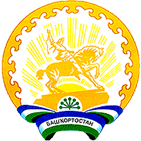 Администрациясельского поселенияБурибаевский  сельсоветмуниципального районаХайбуллинский районРеспублики Башкортостанв виде бумажного документа, который заявитель получает непосредственно при личном обращении;в виде бумажного документа, который направляется Администрацией (Уполномоченным органом) заявителю посредством почтового отправления;в виде электронного документа, который направляется Администрацией (Уполномоченным органом) заявителю в «Личный кабинет» на РПГУ(наименование должности руководителя юридического лица)(подпись руководителя юридического лица, уполномоченного представителя)(фамилия, инициалы руководителя юридического лица, уполномоченного представителя)